Портфолио Зирук Ирины ВладимировныОсновные сведенияОбразованиеДиссертацииОпыт работПреподаваемые дисциплиныОбласть научных интересовКонференции, семинары и т.п.СПИСОКопубликованных и приравненных к ним научных и учебно-методических работ Научные проектыДостижения Участие в программах дополнительного образованияДата рождения13 февраля 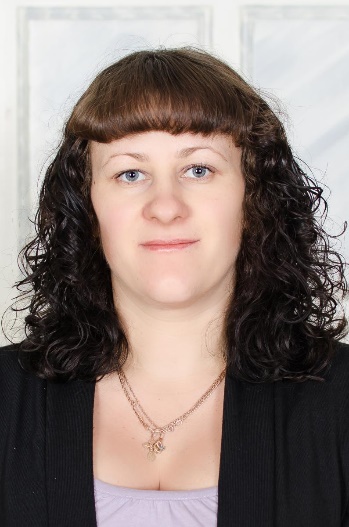 Структурное подразделениеКафедра «Морфология, патология животных и биология»ДолжностьпрофессорУченая степеньДоктор ветеринарных наукУченое званиедоцент№ п/пГод окончанияОфициальное название учебного заведенияСпециальность/направлениеКвалификация12004Саратовский государственный аграрный университет им. Н.И. ВавиловаВетеринарияВетеринарный врач22016Саратовский государственный аграрный университет им. Н.И. ВавиловаТехнология продукции и организация общественного питания, магистр;Инженер- технолог32016ФГБОУ ВПО «Российская академия народного хозяйства и государственной службы при Президенте РФ»Управление персоналомМагистр42019Саратовский государственный аграрный университет им. Н.И. ВавиловаПрофессиональная переподготовкаПедагогика высшей школыНазвание (ученая степень, специальность, тема)Год защитыМорфофункциональные показатели органов пищеварительной системы свиней при добавлении в рацион экструдированной ржи2008Морфология организма подсвинков при влиянии комплекса микроэлементов на основе L-аспарагиновой кислоты (научное и практическое обоснование)2020№п/пПериод работы(годы)Официальное название организации, структурное подразделениеДолжность12007-2011ФГБОУ ВПО «Саратовский ГАУ им. Н.И. Вавилова, кафедра «Морфология, патология животных и биология»ассистент22011- 2021ФГБОУ ВО «Саратовский ГАУ им. Н.И. Вавилова», кафедра «Морфология, патология животных и биология»доцент32021- по настоящее времяФГБОУ ВО «Саратовский ГАУ им. Н.И. Вавилова», кафедра «Морфология, патология животных и биология»профессорНаименование преподаваемых дисциплинЦитология, гистология, эмбриологияФизиология животныхФизиология рыбЦитология и эмбриология рыбключевые слова, характеризующие область научных интересовМорфологическое исследование органов и тканей животныхМорфогенез органов и тканей подсвинков при добавлении в рационы аспарагинатовПроблемы морфологии и патологии животныхИзучение влияния безглютенового питания на организм лабораторных животныхИзучение влияния полисахаридов на организм крысИзучение  морфофункциональных особенностей строение перепелов№п/пНазвание конференции, дата проведения, место проведения (страна, город, организация и т.п.)Название докладаСодокладчики1АКТУАЛЬНЫЕ ПРОБЛЕМЫ ВЕТЕРИНАРНОЙ МЕДИЦИНЫ, ПИЩЕВЫХ И БИОТЕХНОЛОГИЙ материалы Международной научно-практической конференции. 2017.Морфология тонкого кишечника баранчиков при применении пробиотикаДмитриев Н.О., Салаутин В.В.2.Современные проблемы и тенденции развития агропромышленного комплекса Материалы международной научной конференции студентов, аспирантов и учащейся молодежи. Казань, 2017.Качество мяса свиней при добавлении в корма аспарагинатовЕгорова Е.А.3.АГРАРНАЯ НАУКА В XXI ВЕКЕ: ПРОБЛЕМЫ И ПЕРСПЕКТИВЫ сборник статей Всероссийской научно-практической конференции. Саратовский государственный аграрный университет им. Н.И. Вавилова. Саратов, 2018Effect of exopolysaccharides (eps) on laboratory animalsMakarova S.Yu., Rysmukhambetova G.E.,4.Актуальные вопросы патологии, морфологии и терапии животных материалы 19-й Международной научно-методической конференции по патологической анатомии животных. Ставрополь, 2018Влияние добавления комплекса хелатных соединений на обменные процессы подсвинков5.Актуальные вопросы патологии, морфологии и терапии животных материалы 19-й Международной научно-методической конференции по патологической анатомии животных. Ставрополь, 2018Влияние пробиотиков на организм мрсЕгунова А.В.6.Аграрная наука - сельскому хозяйству сборник материалов XIII Международной научно-практической конференции: ФГБОУ ВО «Алтайский государственный аграрный университет», 2018Морфометрия кишечника свиней при добавлении в корма аспарагинатовСалаутин В.В., Козина Д.В.7.Научное обеспечение интенсивного развития животноводства, кормопроизводства и ветеринарии в свете реализации государственное программы развития АПК Республики Казахстан.    Материалы международной научно-практической конференции «Козыбаевские чтения-2017: Казахстан и современные вызовы времени», посвященной 80-летию Северо-Казахстанского государственного университета им. М. Козыбаева и 55-летию ТОО «Северо-Казахстанского научно-исследовательского института животноводства и растениеводства». Казахстан 2017Влияние микроэлементов на морфометрию кишечника свинейСалаутин В.В., Козина Д.В.8.Международная научно - практическая конференция студентов, аспирантов и молодых ученых «Знания молодых для развития ветеринарной медицины и АПК страны», Санкт Петербург, 2017.Морфометрия толстого кишечника подсвинковВ.В. Салаутин, Д.В. Козина, А.В. Егунова, М.Е. Копчекчи9.Инновационные идеи молодых исследователей для агропромышленного комплекса России: сборник статей Всероссийской   научно-практической конференции молодых ученых. Том II /                          Пензенский ГАУ. – Пенза.-2017Влияние пробиотиков на физиологическое состояние овецЕгунова А.В., Плужникова Ю.Р.10.Инновационные идеи молодых исследователей для агропромышленного комплекса России: сборник статей Всероссийской   научно-практической конференции молодых ученых. Том II /                          Пензенский ГАУ. – Пенза.-2017Влияние экзополисахаридов на морфологию внутренних органов мышейКалинина О. С., Рысмухамбетова Г.Е.11.Социально- экономическое развитие России: актуальные подходы и пути решения. Материалы статей по итогам I Международной научно-практической конференции. Российский экономический университет им. Г.В. Плеханова, Краснодарский социально-экономический институт (филиал). Краснодар 2017Оказывают ли аспарагинаты влияние на организм подсвинков?Лукьяненко А.В.12.Перспективы производства продуктов питания нового поколения. Материалы Всероссийской научно- практической конференции с международным участием, посвященное памяти профессора Сапрыгина Георгия Петровича. Омск 2017Применение в рационах коров природного глауконита и его влияние на санитарные свойства молокаЕгунова А.В., Фролов В.В., Поветкин С.Н., Филатова А.В.13.Перспективы производства продуктов питания нового поколения. Материалы Всероссийской научно- практической конференции с международным участием, посвященное памяти профессора Сапрыгина Георгия Петровича. Омск 2017Влияние хелатов на структуру пищеварительного канала подсвинков14.Перспективы производства продуктов питания нового поколения. Материалы Всероссийской научно- практической конференции с международным участием, посвященное памяти профессора Сапрыгина Георгия Петровича. Омск 2017Сравнительные морфологические показатели крови свиней при использовании различных препаратовПоветкин С.Н., В.В. Салаутин, Родин И.А., Осипчук Г.В15.Современные проблемы товароведения, экономики и индустрии питания»  Материалы статей по итогам I заочной Международной научно-практической конференции. Российский экономический университет им. Г.В. Плеханова, Саратовский социально-экономический институт (филиал). 2016Лабораторная оценка и видовой состав маститогенной микрофлоры у коровЕгунова А.В., Поветкин С.Н., Симонов А.Н.16.Материалы международной научно-практической конференции научных сотрудников и преподавателей «Приоритетные и инновационные технологии в животноводстве – основа модернизации агропромышленного комплекса России» Ставропольский ГАУ 2016Изменения некоторых показателей крови подсвинков под влиянием микроэлементов в кормахСалаутин В.В.17.Материалы международной научно-практической конференции научных сотрудников и преподавателей «Приоритетные и инновационные технологии в животноводстве – основа модернизации агропромышленного комплекса России» Ставропольский ГАУ 2016Пироплазмидозы: ждать или не ждать продолженияРодин И.А., Лоптева М.С., Кошкина Н.А., Горячая Е.В., Скляров С.П., Симонов А.Н., Тарануха Н.И., Гахова Н.А,  Осипчук Г.В., Вачевский С.С., Поветкин С.Н., Поветкин И.Н., Берест А.М., Горидько А.Ф., Селянинов Д.Б.18.Новая наука: Теоретический и практический взгляд. 2016Белковый обмен у подсвинковН.В. Коник19В сборнике: Актуальные проблемы современной ветеринарной науки и практики материалы Международной научно-практической конференции, посвященной 70-летию Краснодарского научно-исследовательского ветеринарного института. ФГБНУ «Краснодарский научно-исследовательский ветеринарный институт»; ФГБОУ ВПО «Кубанский государственный аграрный университет». 2016 Изучение параметров хронической токсичности кислой фракции электрохимически активированной воды на фоне применения низкоинтенсивного лазерного излучения в аспекте к клиническому и патологоанатомическому исследованию Светлакова Е.В., Селянинов Д.Б., Симонов А.Н., Михайленко В.В.20Международная научно - практическая конференция студентов, аспирантов и молодых ученых «Знания молодых для развития ветеринарной медицины и АПК страны», Санкт Петербург, 2016 Видовой состав микрофлоры толстого отдела кишечника подсвинков на откорме при добавлении в их рацион комплекса минералов  Артемьев Д.А., Салаутин В.В.21Материалы Международной научно-практической конференции «Актуальные проблемы ветеринарной хирургии, онкологии и терапии», Саратов, 2016Уточнение классификации заболеваний печени у животныхЖерлицын С.Н., Благова Ю.В., Волкова А.П., Никулин И.А.22Всероссийской научно-практической конференции «Научные и инновационные разработки молодых ученых в сфере АПК», посвященной 85-летию ФГБОУ ВО Нижегородской ГСХА Нижний Новгород 2016Влияние на иммунные показатели подсвинков разного количества микроэлементов в кормах Егунова А.В.23Аграрная наука: поиск, проблемы, решения материалы международной научно - практической конференции, Посвященной 90 - летию со дня рождения Заслуженного деятеля науки РФ, доктора сельскохозяйственных наук, профессора В.М. Куликова 8 - 10 декабря 2015 г, ВолгоградЛечение мастопатий у собак Петросян С.Р., Егунова А.В.24Материалы Международной научно-практической конференции «Актуальные проблемы ветеринарной хирургии, онкологии и терапии», Саратов, 2016Структура внутренних органов белых мышей при влиянии бактериальных экзополисахаридов Рысмухамбетова Г.Е25Международная VIII студенческая научная конференция: «Актуальные проблемы инфекционной патологии и биотехнологии» Ульяновск 22-23 апреля 2015Полисахариды в микробиологии и биотехнологии  Г.Е. Рысмухамбетова26Международная научно - практическая конференция студентов, аспирантов и молодых ученых «Знания молодых для развития ветеринарной медицины и АПК страны», Санкт Петербург, 2015Морфология крови свиней при применении различных препаратов Егунова А.В., Родин И.А., Якимов Ю.В., Поветкин С.Н.27Международная научно - практическая конференция студентов, аспирантов и молодых ученых «Знания молодых для развития ветеринарной медицины и АПК страны», Санкт Петербург, 2014Осетровые в прудах унпк «агроцентр» г. Саратова Д.А. Артемьев, О.Е. Юртаева, Л.В. Давидюк, В.В. Кияшко, А.В. Молчанов28MATERIAŁY X MIĘDZYNARODOWEJ NAUKOWI-PRAKTYCZNEJ KONFERENCJI «DYNAMIKA NAUKOWYCH BADAŃ - 2014»  07 - 15 lipca 2014 roku Volume 7 Medycyna. Nauk biologicznych. Chemia i chemiczne technologie. Ekologia. Geografia i geologia. Rolnictwo Weterynaria. Материалы IX Международной научно- практической конференции 07 мая - 15 июня.  Динамика научных исследований - 2014  Польша, 2014Использование микроводоёмов при выращивании  рыбы в условиях Саратовской областиД.А. Артемьев, О.Е. Юртаева, Л.В. Давидюк,  В.В. Кияшко, А.В. Молчанов29Мateriály ix mezinárodní vědecko - praktická konference «vědecký pokrok na přelomu tysyachalety –  2013» 27 května – 05 června 2013 roku. Díl 33 Ekologie Zeměpis a geologie Zemědělství ZvěrolékařstvíМатериалы IX Международной научно- практической конференции 27 мая - 5 июня Прага 2013Микроэлементы в кормах подсвинков30Материалы Международной научно- практической конференции НАУКОВИЙ ВІСНИК НАЦІОНАЛЬНОГО УНІВЕРСИТЕТУ БІОРЕСУРСІВ І ПРИРОДОКОРИСТУВАННЯ УКРАЇНИ 188 Частина першаСерія «Ветеринарна медицина, якість і безпека продукції тваринництва»Київ, 2013 Аспарагинаты в рационах подсвинковВ.В. Салаутин, Е.О. Чечеткина, М.П. Симонова, О.В. Федотова31Materialy  VIII mezinarodni naukowi – praktyeznej konference «Perspektywiezne opracowania sa nauka i technikami - 2012». Volume 15. Nauk biologieznyck. Weterynaria.: Przemysl. Naura i studia- 96 str. 07-0-15 listopada, 2012 roki. S. 82-84. Материалы VIII Международной научно- практической конференции  07-15 ноября. Перспективные разработки науки и техники - 2012 Болгария 2012Особенности острой печеночной недостаточности у домашнихВ.В. Фролов, А.В. Егунова,  Д.А. Сунгурцев32Материалы VI Всероссийской  научно- практической конференции «Специалисты АПК нового поколения». Саратов. 2012Пиометра собак и кошек   В.В. Фролов, А.В. Егунова,  Д.А. Сунгурцев33Международная научно-практическая конференция научных сотрудников и преподавателей «Приоритетные и инновационные технологии в животноводстве – основа модернизации агропромышленного комплекса России» Ставропольский ГАУ 2016.Изменения некоторых показателей крови подсвинков под влиянием микроэлементов в кормахСалаутин В.В. 34Международная научно - практическая конференция студентов, аспирантов и молодых ученых «Знания молодых для развития ветеринарной медицины и АПК страны», Санкт Петербург, 2016 Видовой состав микрофлоры толстого отдела кишечника подсвинков на откорме при добавлении в их рацион комплекса минералов Артемьев Д.А., Салаутин В.В.35Инновационные идеи молодых исследователей для агропромышленного комплекса России: сборник статей Всероссийской   научно-практической конференции молодых ученых. Том II /                          Пензенский ГАУ. – Пенза.-2017Влияние экзополисахаридов на морфологию внутренних органов мышейКалинина О. С., Рысмухамбетова Г.Е.36Инновационные идеи молодых исследователей для агропромышленного комплекса России: сборник статей Всероссийской   научно-практической конференции молодых ученых. Том II /                          Пензенский ГАУ. – Пенза.-2017Влияние пробиотиков на физиологическое состояние овецЕгунова А.В., Плужникова Ю.Р.37Международная научно - практическая конференция студентов, аспирантов и молодых ученых «Знания молодых для развития ветеринарной медицины и АПК страны», Санкт Петербург, 2017 Морфометрия толстого кишечника подсвинков В.В. Салаутин, Д.В. Козина, А.В. Егунова, М.Е. Копчекчи38Научное обеспечение интенсивного развития животноводства, кормопроизводства и ветеринарии в свете реализации государственное программы развития АПК Республики Казахстан.    Материалы международной научно-практической конференции «Козыбаевские чтения-2017: Казахстан и современные вызовы времени», посвященной 80-летию Северо-Казахстанского государственного университета им. М. Козыбаева и 55-летию ТОО «Северо-Казахстанского научно-исследовательского института животноводства и растениеводства». Казахстан 2017Влияние микроэлементов на морфометрию кишечника свиней В.В. Салаутин, Д.В. Козина39В сборнике: Приоритетные и инновационные технологии в животноводстве – основа модернизации агропромышленного комплекса России сборник научных статей.- Саратов.- 2018Микроэлементарный состав крови подсвинков при добавлении в комбикорма хелатовВ.В. Салаутин, И.А. Толстова, Е.А. Толстова40В сборнике: Современные проблемы и перспективы развития агропромышленного комплекса Сборник статей по итогам международной научно-практической конференции. Саратов. 2019. Влияние различных доз аспаргинатов в кормах на иммунобиологический статус подсвинок Оглоблина Я.А., Винник В.А., Копчекчи М.Е., Салаутин В.В.41«Знания молодых для развития ветеринарной медицины и АПК страны», Международная научная конференция студентов, аспирантов - Санкт Петербург.- 2019Методика гистохимического исследования морфологии зубов собак Щербакова В.С., Копчекчи М.Е., А.В. Егунова42«Знания молодых для развития ветеринарной медицины и АПК страны», Международная научная конференция студентов, аспирантов - Санкт Петербург.- 2019Морфология волос волка и собаки в сравнительном аспекте Петросян Э.В., Салаутин В.В., Копчекчи М.Е.43«Знания молодых для развития ветеринарной медицины и АПК страны», Международная научная конференция студентов, аспирантов - Санкт Петербург.- 2019Морфология волос лося и крупного рогатого скота в сравнительном аспекте Петросян Э.В., Мельникова Д.И., Салаутин В.В., Копчекчи М.Е.44Материалы международной научно-практической конференции «Козыбаевские чтения 2020: приоритетные направления развития, достижения и инновации современной казахстанской науки». Петропавл. 2020Определение безопасности кулинарной продукции с добавлением полисахаридов на организм лабораторных животных Кожушко С.Ю., Рысмухамбетова Г.Е., Копчекчи М.Е., Фролов Д.С.45Теория и практика современной аграрной науки: V национальная(всероссийская) научная конференция с международным участием (г. Новосибирск, 28февраля 2022 г.) / Новосиб. гос. аграр. ун-т. – Новосибирск: ИЦ НГАУ «Золотойколос», 2022. – 2179 с.Морфо-анатомическиеразличия в скелете шиншиллы и крысыЯрош Я.Е., Зирук И.В.№ п/пНаименование работы, ее видНаименование работы, ее видФорма работыВыходные данныеОбъем в п.л.Соавторы 1223456а) научные работыа) научные работыа) научные работыа) научные работыа) научные работыа) научные работыа) научные работыВлияние экструдированной ржи на некоторые биохимические показатели крови свиней (статья)ПечатнаяПечатнаяМатериалы конференции, посвященной 118-й годовщине со дня рождения академика Николая Ивановича Вавилова [секция «Ветеринария и биотехнология»]. – Саратов, 2005. – С. 41-430,2Некоторые морфологические показатели  крови свиней в зависимости от количества зерна ржи в рационах (статья)ПечатнаяПечатнаяМатериалы VI Всероссийской научно-практической конференции [ассоциация практикующих ветеринарных врачей России]. – Саратов, 2006. – С. 305-308.0,150,08В.В. СалаутинИзменение лейкоцитарной формулы у подсвинков в зависимости от количества экструдированной ржи в рационах (статья)ПечатнаяПечатнаяМатериалы конференции, посвященной 119-й годовщине со дня рождения академика Николая Ивановича Вавилова [секция «Ветеринария и биотехнология»]. – Саратов, 2006. – С. 33-35.0,140,07В.В. СалаутинМорфологическая картина желудков свиней при добавлении в рацион зерна ржи (статья)ПечатнаяПечатнаяСборник материалов Всероссийской конференции [Актуальные проблемы ветеринарной патологии, физиологии, биотехнологии, селекции животных]. – Саратов, 2007. – С. 67-69.0,140,07В.В. СалаутинСравнительная морфофункциональная характеристика желудков свиней при различных способах кормления (статья)ПечатнаяПечатнаяМатериалы  конференции по итогам научно-исследовательской и производственной работы за 2006 г. Саратов, 2007.- С. 89-920,100,02В.В. Салаутин, Б.П. Култаев, В.В. ШашкинГистоструктура желудков подсвинков при добавлении в их рацион зерна ржи (статья)ПечатнаяПечатнаяМатериалы  конференции по итогам научно-исследовательской и производственной работы за 2006 г., Троицк, 2007.- С.  122-1240,100,03В.В. Салаутин, В.В. ШашкинГистологическая картина желудка и печени подсвинков при включении в их рацион экструдированного зерна ржи (статья)ПечатнаяПечатнаяМатериалы VIII Всероссийской научно-практической конференции [ассоциация практикующих ветеринарных врачей России]. – Саратов, 2008. - С. 159-1610,150,08В.В. СалаутинВлияние экструдированного зерна ржи на гистологическую картину среднего отдела пищеварительной трубки подсвинков (статья)ПечатнаяПечатнаяМатериалы VIII Всероссийской научно-практической конференции [ассоциация практикующих ветеринарных врачей России]. – Саратов, 2008. - С. 161-1630,140,07В.В. СалаутинВлияние различного количества ржи на морфологические показатели печени подсвинков (статья)ПечатнаяПечатнаяСвиноводство. – Москва.- 2008. - №3. – С. 32По перечню ВАК0,120,06В.В. СалаутинГистологические показатели печени подсвинков при добавлении в рацион различного количества ржи (статья)ПечатнаяПечатнаяВетеринарный врач. – Казань.- 2008. №4.- С. 42-43По перечню ВАК0,140,07В.В. СалаутинМорфофункциональная характеристика тонкого кишечника подсвинков при добавлении в рацион экструдированной ржи (статья)ПечатнаяПечатнаяМатериалы  Всероссийской конференции по итогам научно-исследовательской и производственной работы за 2007 г. Саратов, 2008.- С. 28-300,10 0,03В.В. Салаутин, В.В. ФризенСравнительная характеристика поперечно - полосатой мышечной системы рыб (статья)ПечатнаяПечатнаяМатериалы  конференции по итогам научно-исследовательской и производственной работы за 2007 г. Саратов, 2008. - С. 32-330,100,02В.В. Салаутин, В.В. Фризен, Е.С. НазаркинаМорфофункциональные показатели органов пищеварительной системы свиней при добавлении в рацион зерна ржи ПечатнаяПечатнаяАвтореферат на соискание ученой степени кандидата ветеринарных наук, Саратов, 2008. - С. 261,0Морфометрические и гистологические изменения в печени подсвинков при добавлении в  рацион экструдированного зерна ржи (статья)ПечатнаяПечатнаяМатериалы IX Всероссийской научно- практической конференции [Ассоциация практикующих ветеринарных врачей России]. Саратов, 2009. - С. 298-3010,20,1В.В. СалаутинГистологическое строение лимфатических узлов подсвинков при добавлении в рацион экструдированного зерна ржи (статья) ПечатнаяПечатнаяМатериалы конференции по итогам научно-исследовательской работы студентов за 2008 год // Сборник научных статей, Саратов ИЦ «Наука», 2009. - С. 6-80,100,03В.В. Салаутин, М.В. Судакова  Влияние экструдированного зерна ржи на морфометрические показатели селезенки подсвинков (статья)ПечатнаяПечатнаяМатериалы конференции по итогам научно-исследовательской работы студентов за 2008 год // Сборник научных статей, Саратов ИЦ «Наука», 2009. - С. 18-200,100,03В.В. Салаутин, Н.С. Максимкина Морфометрическая характеристика почки подсвинков при использовании в рационе зерна ржи (статья)ПечатнаяПечатнаяМатериалы конференции по итогам научно-исследовательской работы студентов за 2008 год // Сборник научных статей, Саратов ИЦ «Наука», 2009. - С. 25-270,100,03В.В. Салаутин, О.С. ДенисоваМорфология печени подсвинков при добавлении в рацион экструдированного зерна ржи (статья)ПечатнаяПечатнаяМатериалы конференции по итогам научно-исследовательской работы студентов за 2008 год // Сборник научных статей, Саратов ИЦ «Наука», 2009. - С. 20-220,100,03В.В. Салаутин, И.С. ПлясунковаМорфометрические показатели желудков подсвинков при добавлении в рацион зерна ржи (статья)ПечатнаяПечатнаяСовременные методы диагностики, профилактики и терапии заразных и незаразных болезней животных:  сборник  научных статей по материалам Международной научно-практической. – Ставрополь, 2009. - С.78-800,20,1В.В. СалаутинНекоторые морфологические показатели органов пищеварительной системы подсвинков при добавлении в рацион экструдированного зерна ржи (статья)ПечатнаяПечатнаяМатериалы международной научно – практической конференции, посвященной 122-й годовщине со дня рождения академика Николая Ивановича Вавилова, часть 1. – Саратов, 2009. - С. 286-287.0,20,1В.В. СалаутинМорфологические показатели желудочно-кишечного тракта подсвинков при добавлении в рацион экструдированного зерна ржи (статья) ПечатнаяПечатнаяВопросы нормативно-правового регулирования в ветеринарии. – г. Санкт - Петербург, 2009 №4. – С. 94.По перечню ВАК0,060,03В.В. СалаутинМорфологическое строение печени подсвинков при различных способах кормления (статья)ПечатнаяПечатнаяМатериалы конференции по итогам научно-исследовательской и производственной работы студентов за 2009 год // Сборник научных статей, Саратов ИЦ «Наука», 2010. - С. 151-1530,100,03В.В. Салаутин, И.С. Плясункова Влияние микробных экзополисахаридов на морфологическое строение внутренних органов мышей (статья)ПечатнаяПечатнаяМатериалы конференции по итогам научно-исследовательской и производственной работы студентов за 2009 год // Сборник научных статей, Саратов ИЦ «Наука», 2010. - С. 150-1510,100,03Г.Е. Рысмухамбетова, М.О.  ПаськоПоказатели естественной резистентности организма лошадей при применении препарата «Гамавит» (статья)ПечатнаяПечатнаяМатериалы конференции по итогам научно-исследовательской и производственной работы студентов за 2009 год // Сборник научных статей, Саратов ИЦ «Наука», 2010. - С. 113-1150,100,02С.В. Савина, О.С. Денисова, М.В. СудаковаМорфологические показатели мышечной ткани у баранчиков эдильбаевской породы в возрастном аспекте (статья)ПечатнаяПечатнаяСовременные научно-практические достижения в ветеринарии. Сб. статей Международной  научно-практической конференции, посвященной 80-летию Вятской ГСХА, Выпуск 1, Киров, 2010, - С.172-174.0,20,1В.В. СалаутинСостав компактных костей человека и животных в сравнительном аспекте (статья)ПечатнаяПечатнаяМорфология, 2010. т. 137, №4. - С. 168По перечню ВАК0,060,02В.В. Салаутин, А.Е. ЛуньковЗависимость некоторых биохимические показатели крови подсвинков от количества экструдированной ржи в рационах (статья)ПечатнаяПечатнаяАктуальные проблемы животноводства, ветеринарной медицины, переработки сельскохозяйственной продукции и товароведения, сборник материалов международной научно-практической конференции, Воронеж, 2010. - С. 184-1850,20,1В.В. СалаутинГематологические показатели крови подсвинков в зависимости от количества экструдированной ржи в рационах (статья)ПечатнаяПечатнаяМатериалы Международной  научно- практической конференции [Ассоциация практикующих ветеринарных врачей России]. Саратов. -2010. – С.  364-3670,20,1В.В. Салаутин, В.В. ЗирукЭкспериментальные данные по порометрии отдельных костей крупного рогатого скота (статья)ПечатнаяПечатнаяМатериалы Международной  научно- практической конференции [Ассоциация практикующих ветеринарных врачей России]. Саратов. -2010. – С.  250-2540,300,15В.В. Салаутин, А.Е. ЛуньковМорфофункциональное строение кожи и волос у некоторых видов сельскохозяйственных животных (статья)ПечатнаяПечатнаяСборник тезисов I  Всероссийской виртуальной интернет- конференции «Современные проблемы анатомии, гистологии и эмбриологии животных»ФГОУ ВПО «Казанская ГАВМ им. Н.Э. Баумана», Казань, 2010. - С. 61-640,100,05В.В. СалаутинНекоторые показатели компактного вещества трубчатых костей человека и животных (статья)ПечатнаяПечатнаяВопросы нормативно-правового регулирования в ветеринарии. – г. Санкт - Петербург, 2010 №4. – С. 208-209По перечню ВАК0,100,03В.В. Салаутин, А.Е. ЛуньковВлияние препаратов «Гамавит» и  «Гемобаланс» на гематологические показатели лошадей в сравнительном аспекте (статья)ПечатнаяПечатнаяВопросы нормативно-правового регулирования в ветеринарии. – г. Санкт - Петербург, 2010 №4 – С. 132-134По перечню ВАК0,20,1В.В. Салаутин, О.С. Денисова, М.В. СудаковаВлияние комбикормов с повышенным содержанием экструдированного зерна ржи на морфофункциональную картину пищеварительной системы свиней (статья)ПечатнаяПечатнаяОбеспечение продовольственной безопасности России. Если не мы, то кто?! - Материалы международной научно – практической конференции, посвященной 140-летию со дня рождения профессора И.И. Иванова. Курск, 2010. - С. 248-2490,20,1В.В. СалаутинГематологические показатели лошадей при введении им лекарственного препарата (статья)ПечатнаяПечатнаяУправление функциональными системами организма животных. Материалы международной научно – практической интернет конференции, посвященной 80-летию кафедры физиологии СтГАУ 2010. издание АГРУС. - С. 49-52. 0,30,1В.В. Салаутин, О.С. Денисова, М.В. СудаковаДействие препарата «Гемобаланс» на гематологические показатели лошадей (статья)ПечатнаяПечатнаяМатериалы конференции по итогам научно-исследовательской и производственной работы студентов за 2010 год, посвященной 80-летию д.в.н., профессора, заслуженного деятеля науки РФ Демкина Г.П. // Сборник научных статей, Саратов Изд. «КУБиК», 2011. - С. 41-440,250,10В.В. Салаутин, О.С. Денисова, М.В. СудаковаМорфология некоторых периферических органов иммуногенеза цыплят, в возрастном аспекте при применении «АЛИФТ-П» (статья)ПечатнаяПечатнаяМатериалы IX Всероссийской студенческой научно- практической конференции с международным участием. Ульяновск, 2011.- С. 176-1780,20,1В.В. Салаутин, А.В. Лукьяненко, И.С. Плясункова Сравнительная морфология кожи и её производных у домашних свиней и диких кабанов (статья)ПечатнаяПечатнаяМатериалы Международного  научно- практического симпозиума [Ассоциация практикующих ветеринарных врачей России]. Саратов. 2011. – С.  238-2410,20,1В.В. Салаутин, А.В. Лукьяненко Морфофункциональные  характеристики пищеварительной системы подсвинков при добавлении в их рацион зерна ржи (статья)ПечатнаяПечатнаяМатериалы Всероссийской  научно- практической конференции «Актуальные проблемы производства свинины в Российской Федерации», Саратов, 2011. -  С. 60-620,20,1В.В. СалаутинВлияние минерального комплекса на основе L – аспарагиновой кислоты на микрофлору кишечника свиней (статья)ПечатнаяПечатнаяМатериалы Международной  научно- практической конференции «Актуальные проблемы современной ветеринарии», посвященной 65-летию ветеринарной науки Кубани, Краснодар, 2011. - С. 133-1350,30,1Г.А. Кутузова, В.В. СалаутинПрименение минерального комплекса в рационах свиней (статья)ПечатнаяПечатнаяМатериалы Международной  научно- практической конференции «От теории - к практике: вопросы современной ветеринарии, биотехнологии и медицины », посвященной 121-летию создания Саратовского НИВИ, Саратов, 2011. - С. 147-1500,30,1Г.А. Кутузова, В.В. СалаутинВлияние комплекса микроэлементов на иммунобиологический статус подсвинков (статья)ПечатнаяПечатнаяАграрный научный журнал. №4. 2012 С. 13-14По перечню ВАК 0,30,1В.В. Салаутин, Г.П. Демкин, Н.Т. ВинниковГематологические показатели подсвинков при добавлении в рацион минерального комплекса (статья)ПечатнаяПечатнаяРоссийский ветеринарный журнал СХЖ №2. 2012. С. 8-10По перечню ВАК0,30,1В.В. Салаутин, Е.О. ЧечеткинаОсновные морфологические показатели крови свиней при использовании аспарагинатов, а так же новых стимулирующих средств (тканевого препарата, седимина и фракций ЭХАВ (статья)ПечатнаяПечатнаяВетеринария Кубани №2. 2012. С. 23-25 По перечню ВАК0,20,02В.В. Салаутин, Е.О. Чечеткина, Ю.В. Якимов, С.Н. Поветкин, И.А. Родин, Осипчук Г.В., Скляров С.П., Симонов А.Н. Информационные технологии, как способ общения куратора и студента (статья)ПечатнаяПечатнаяМатериалы Всероссийской научно- практической конференции: «Воспитательная деятельность, как основа формирования личностных качеств будущих специалистов» Саратов. 2012. С. 38-400,3Динамика белкового обмена у подсвинков при добавлении в рацион минерального комплекса (статья)ПечатнаяПечатнаяМатериалы  статей Всероссийской научно- практической конференции: «Современные научно- практические достижения в ветеринарии». Выпуск 3. Киров. 2012 С. 30-330,30,1В.В. Салаутин, Е.О. ЧечеткинаПредварительные морфологические исследования крови подсвинков при введении им опытного препарата №1 против аскаридоза свиней (статья)ПечатнаяПечатнаяМатериалы статей Всероссийской научно- практической конференции: «Современные научно- практические достижения в ветеринарии». Выпуск 3. Киров. 2012 С. 72-75И.С. Плясункова, А.В. Егунова, В.В. СалаутинКопрологические исследования терапевтической эффективности препарата против аскаридоза свиней(статья)ПечатнаяПечатнаяМатериалы статей Всероссийской научно- практической конференции: «Современные научно- практические достижения в ветеринарии». Выпуск 3. Киров. 2012 С. 71-720,30,1И.С. Плясункова,А.В. Егунова, Маркова Л.И., Жукова Н.Н.Некоторые биохимические показатели крови подсвинков при введении   препарата №1 против аскаридоза  (статья)ПечатнаяПечатнаяМатериалы Межрегиональной  научно- практической конференции: «Актуальные вопросы ветеринарной фармакологии и фармации», посвященная 90-летию Куб ГАУ, Краснодар 2012, С. 124-1270,250,1И.С. Плясункова, А.В. Егунова, В.В. СалаутинПерспективы применения хелатных комплексов микроэлементов в ветеринарии и животноводстве (статья)ПечатнаяПечатнаяВетеринарная медицина XXI Века. Инновации, обмен опытом и перспективы развития. Материалы Международной  научно- практической   конференции [Ассоциация практикующих ветеринарных врачей России]. Саратов. -2012. – С.  102-1030,30,1Искра Т.Д.Влияние опытного препарата №1 против аскаридоза на некоторые показатели крови подсвинков (статья)ПечатнаяПечатнаяMaterialy  VIII mezinarodni vedecko – prakticka konference «Dny Vedy - 2012» 27 březen - 05 dubna 2012 roku Dil 81 Zvěrolekařstvi. Praha/ Publishing House «Education and Science» s.r.o. 2012. S. 22-26Материалы VIII Международной  научно- практической конференции  27.03. Прага 2012. С. 22-260,310,1И.С. Плясункова, А.В. Егунова, В.В. СалаутинНекоторые гематологические показатели крови подсвинков при добавлении в рацион микроэлементарного комплекса (статья)ПечатнаяПечатнаяМатериалы Международной научно- методической конференции «Актуальные проблемы и перспективы развития агропромышленного комплекса» Том. 2 Актуальные проблемы ветеринарной медицины. Иваново. 2012 С. 49-520,310,1В.В. Салаутин, Е.О. ЧечеткинаВлияние препарата №1 против аскаридоза на биохимические показатели крови подсвинков (статья)ПечатнаяПечатнаяМатериалы II  Международного конгресса ветеринарных фармакологов и токсикологов, посвященного восьмидесятилетию Заслуженного деятеля науки РФ, профессора Соколова Владимира Дмитриевича «Эффективные и безопасные лекарственные средства в ветеринарии» Санкт – Петербург. 2012. С. 215-2170,30,1И.С. Плясункова, А.В. Егунова, В.В. Салаутин, М.Н. ПанфиловаЗависимость зоотехнических показателей подсвинков от количества минерального комплекса в рационе (статья)ПечатнаяПечатнаяУченые записки Казань. 2012. Том 212. С. 366-368По перечню ВАК0,20,05В.В. Салаутин, А.В. Егунова, Е.О. Чечеткина, И.С. ПлясунковаВлияние L-аспарагиновой кислоты на уровень резистентности подсвинков (статья)ПечатнаяПечатнаяУченые записки Казань. 2012. Том 212. С. 138-141По перечню ВАК 0,310,07В.В. Салаутин, Е.О. Чечеткина, М.П. Симонова, О.В. ФедотоваМорфологические показатели желудков подсвинков при различных способах кормления (статья)ПечатнаяПечатнаяMaterialy  VIII mezinarodni vedecko – prakticka konference «Dny Vedy - 2012» 27 březen - 05 dubna 2012 roku Dil 81 Zvěrolekařstvi. Praha/ Publishing House «Education and Science» s.r.o. 2012. S. 36-38Материалы VIII Международной  научно- практической конференции  27.03. Прага 2012. С. 36-380,20,03В.В. Салаутин, А.В. Лукьяненко, Е.О. Чечеткина, Т. Кулахметова, А. КозловаПиометра собак и кошек   (статья)ПечатнаяПечатнаяМатериалы VI Всероссийской  научно- практической конференции «Специалисты АПК нового поколения». Саратов. 2012. С. 136-1370,30,1В.В. Фролов, А.В. Егунова,  Д.А. СунгурцевНарушение функций печени (статья)ПечатнаяПечатнаяМатериалы VI Всероссийской  научно- практической конференции «Специалисты АПК нового поколения». Саратов. 2012. С. 141-1430,30,1В.В. Фролов, А.В. Егунова,  А.Р. ПлуталовВлияние физических нагрузок на организм спортивных лошадей (статья)ПечатнаяПечатнаяМатериалы Международной научно- практической конференции «Аграрная наука: современные проблемы и перспективы развития», посвященная 80-летию со дня образования Дагестанского ГАУ, Махачкала. 2012 С. 505-5070,30,1А.В. Егунова,  А.В. Кудинов, М.С. СудаковаВлияние комплекса микроэлементов на основе L-аспарагиновой кислоты на гематологические показатели и микрофлору кишечника подсвинков (статья) ПечатнаяПечатнаяВетеринарный врач КАЗАНЬ №1. 2013 С. 57-59По перечню ВАК0,2Влияние хелатных соединений на зоотехнические показатели подсвинков (статья)ПечатнаяПечатнаяВестник Алтайского ГАУ №3 (101). 2013 С. 064-066По перечню ВАК 0,20,06В.В. Салаутин, Е.О. Чечеткина Влияние минерального комплекса на основе аспарагиновой кислоты на морфометрические показатели желудка (статья)ПечатнаяПечатнаяРоссийский ветеринарный журнал СХЖ №4. 2012. С. 13-14По перечню ВАК0,130,04В.В. Салаутин, Е.О. ЧечеткинаВлияние комплекса микроэлементов на микрофлору кишечника подсвинков (статья) ПечатнаяПечатнаяМатериалы IV Международной  научно- практической конференции «Аграрная наука и образование на современном этапе развития: опыт, проблемы и пути их решения», Ульяновск, 2012. Т. 1. С. 254-2560,250,06Г.А. Кутузова, Т.Р. Кулахметова, А.С. КозловаОсновные гематологические показатели крови подсвинков при разных способах кормления (статья)ПечатнаяПечатнаяMaterialy  VIII mezinarodni naukowi – praktyeznej konference «Perspektywiezne opracowania sa nauka i technikami - 2012». Volume 15. Nauk biologieznyck. Weterynaria.: Przemysl. Naura i studia- 96 str. 07-0-15 listopada, 2012 roki. S. 73-75. Материалы VIII Международной научно- практической конференции  07-15 ноября. Перспективные разработки науки и техники - 2012Болгария 2012. С. 73-750,20,04В.В. Салаутин, Е.О. Чечеткина, М.П. Симонова, О.В. ФедотоваКопрологические исследования терапевтической эффективности нового препарата против аскаридоза свиней (статья)ПечатнаяПечатнаяMaterialy VIII mezinarodni naukowi – praktyeznej konference «Perspektywiezne opracowania sa nauka i technikami - 2012». Volume 15. Nauk biologieznyck. Weterynaria.: Przemysl. Naura i studia- 96 str. 07-0-15 listopada, 2012 roki. S. 73-75. Материалы VIII Международной научно- практической конференции  07-15 ноября. Польша 2012. С. 73-75   Достижения высшей школы - 20120,20,06И.С. Плясункова, А.В. ЕгуноваПиометра собак и кошек (статья)ПечатнаяПечатнаяMaterialy  VIII mezinarodni naukowi – praktyeznej konference «Perspektywiezne opracowania sa nauka i technikami - 2012». Volume 15. Nauk biologieznyck. Weterynaria.: Przemysl. Naura i studia- 96 str. 07-0-15 listopada, 2012 roki. S. 84-86. Материалы VIII Международной научно- практической конференции  07-15 ноября. Перспективные разработки науки и техники - 2012 Болгария 2012. С. 84-860,20,05В.В. Фролов, А.В. Егунова,  А.Р. ПлуталовОсобенности острой печеночной недостаточности у домашних животных (статья)ПечатнаяПечатнаяMaterialy  VIII mezinarodni naukowi – praktyeznej konference «Perspektywiezne opracowania sa nauka i technikami - 2012». Volume 15. Nauk biologieznyck. Weterynaria.: Przemysl. Naura i studia- 96 str. 07-0-15 listopada, 2012 roki. S. 82-84. Материалы VIII Международной научно- практической конференции  07-15 ноября. Перспективные разработки науки и техники - 2012 Болгария 2012. С. 82-840,20,05В.В. Фролов, А.В. Егунова,  Д.А. СунгурцевВлияние хелатного соединения микроэлементов на белковый обмен и уровень резистентности подсвинков ДОКЛАД Молодежный форум. Саратов 2012Е.О. Чечеткина К вопросу о качестве мяса подсвинков при использовании комплекса минералов (статья)ПечатнаяПечатнаяСовременные проблемы ветеринарии, зоотехнии и биотехнологии. Материалы Международной научно- практической конференции. ФГБОУ ВПО "Саратовский государственный аграрный университет" Саратов. -2013. – С.125-128  
 0,250,03В.В. Салаутин, Е.О. Чечеткина, С.Е. Салаутина, Коробов А.П., Васильев А.А., Ширялкин Е.А., Симонова М.П., Федотова О.В.Иммунобиохимические показатели крови подсвинков при добавлении микроэлементов в корма (статья)ПечатнаяПечатнаяМолодые ученые – Агропромышленному комплексу Поволжского региона: Сборник научных работ. Вып. 7. Саратов. 2013. С. 46-490,25Аспарагинаты в рационах подсвинков (статья)ПечатнаяПечатнаяМатериалы Международной научно- практической конференции НАУКОВИЙ ВІСНИК НАЦІОНАЛЬНОГО УНІВЕРСИТЕТУ БІОРЕСУРСІВ І ПРИРОДОКОРИСТУВАННЯ УКРАЇНИ 188 Частина першаСерія «Ветеринарна медицина, якість і безпека продукції тваринництва»Київ, 2013 С. 153-156По перечню ВАК Украины0,250,06В.В. Салаутин, Е.О. Чечеткина, М.П. Симонова, О.В. ФедотоваМорфология тонкого кишечника подсвинков при добавлении комплекса минералов (статья)ПечатнаяПечатнаяУченые записки Казань. 2013. Том 214. С. 362-365По перечню ВАК 0,250,04В.В. Салаутин, Е.О. Чечеткина, А.П. Коробов, М.П. Симонова, О.В. ФедотоваИзучение гепатозащитной активности инъекционной формы силимарина (статья)ПечатнаяПечатнаяСовременные проблемы ветеринарии, зоотехнии и биотехнологии. Материалы Международной научно- практической конференции [Ассоциация практикующих ветеринарных врачей России]. Саратов. -2013. – С.48-530,40,05Волков А.А., Козлов С.В., В.В. Салаутин, Е.О. Чечеткина, М.П. Симонова, О.В. ФедотоваВлияние препаратов Ветом 1.1, Ветом 3 и «Велес 6,59» на физиологическое состояние овец (статья)ПечатнаяПечатнаяСовременные проблемы ветеринарии, зоотехнии и биотехнологии. Материалы Международной научно- практической конференции [Ассоциация практикующих ветеринарных врачей России]. Саратов. -2013. – С.189-1930,30,06Плясункова И.С., Егунова А.В., Кудинов А.В., Алёнин П.А.Применение информационных технологий в воспитательном процессе студентов (статья)ПечатнаяПечатнаяМатериалы Всероссийской научно - практической конференции: «Воспитательная деятельность, как основа формирования личностных качеств будущих специалистов» Саратов. 2013. С. 499-5010,20,1Зирук П.В.Микроэлементы в кормах подсвинков (статья)ПечатнаяПечатнаяМateriály ix mezinárodní vědecko - praktická konference «vědecký pokrok na přelomu tysyachalety –  2013» 27 května – 05 června 2013 roku. Díl 33 Ekologie Zeměpis a geologie Zemědělství ZvěrolékařstvíМатериалы IX Международной научно- практической конференции 27 мая - 5 июня. Научный прогресс на рубеже тысячелетий  - 2013  Прага 2013. С. 69-710,2Морфология печени подсвинков при добавлении в рацион нового минерального комплекса (статья)ПечатнаяПечатнаяРоссийский ветеринарный журнал СХЖ №4. 2013. С. 18-19По перечню ВАК0,13Влияние микроэлементов на показатели крови подсвинков (статья)ПечатнаяПечатная«Наука, образование, общество: тенденции и перспективы», часть 3,  Москва 2013 Международная заочная научно- практическая конференция, С. 62-630,130,03М.П. Симонова, О.В. Федотова, В.В. СалаутинМорфология желудка подсвинков под влиянием хелатных соединений (статья)ПечатнаяПечатнаяМеждународная научно- практическая конференция студентов, аспирантов и молодых ученых «Знания молодых для развития ветеринарной медицины и АПК страны», Санкт Петербург, 2013 С. 52-530,130,03М.П. Симонова, О.В. Федотова, В.В. Салаутин, Е.О. ЧечеткинаАктивность ферментов печени при введении в рацион свиней минеральной добавки (статья) ПечатнаяПечатнаяВестник ветеринарии. 2013, №4 (67), С. 50-51По перечню ВАК 0,130,03М.П. Симонова, О.В. Федотова, В.В. Салаутин, Е.О. ЧечеткинаИзменения толстого отдела кишечника при добавлении в корма подсвинков хелатов (статья)ПечатнаяПечатнаяВестник Алтайского ГАУ.  2014. №2 (112)  С. 103-106По перечню ВАК0,25Структура желудков подсвинков при добавлении в корма хелатов (статья)ПечатнаяПечатнаяУченые записки Казань. 2014. Том 217. С. 85-88По перечню ВАК 0,13Small reservoirs for multiple uses for the industrial cultivation of fish (Малые водоемы комплексного назначения для промышленного разведения рыбы) (статья)ПечатнаяПечатнаяBritish Journal of Science and Education, London, 2015, №1(7), P. 589-594Британский журнал науки и образования0,380,13A.V. Molchanov,V.V. Kiyashko(В.В. Кияшко, А.В. Молчанов)Гистоморфометрические исследования подсвинков на откорме при добавлении в корма хелатов (статья)ПечатнаяПечатнаяМатематические методы в технике и технологиях - ММТТ. 2014. № 12 (70). С. 44-460,250,08Д.А. АртемьевПерспективы применения хелатных соединений в свиноводстве (статья)ПечатнаяПечатнаяМеждународная научно- практическая конференция «Современные проблемы ветеринарной онкологии и иммунологии», Саратов, 2014 С. 94-970,250,08Салаутин В.В., Васильев А.А.Лабораторный анализ ветеринарно – санитарного направления: выявление токсинов с применением новых технологий  (статья)ПечатнаяПечатнаяМеждународная научно- практическая конференция «Современные проблемы ветеринарной онкологии и иммунологии», Саратов, 2014 С. 182-1860,250,01Поветкин С.Н.,  Шантыз А.Ю.,  Могильный Н.Г.,  Якимов Ю.В., Якимов Г.В., Берест А.Н.,  Симонов А.Н., Скляров С.П., Тарануха Н.И., Гахова Н.А., Багамаев Б.М., Родин И.А., Белик Ю.И., Цапко А.П., Поветкин И.Н. Дополнительный лабораторный анализ ветеринарно- санитарного направления: выявление токсинов и микроорганизмов с применением цифровых технологий (статья)ПечатнаяПечатнаяУченые записки Казань. 2014. Том 220. С. 188-191По перечню ВАК 0,250,03 С. Н. Поветкин, А. Х. Шантыз, Ю. В. Якимов, И. А. Родин, Г. В. Осипчук, С. С. ВачевскийИспользование микроводоёмов при выращивании  рыбы в условиях Саратовской области(статья)ПечатнаяПечатнаяMATERIAŁY X MIĘDZYNARODOWEJ NAUKOWI-PRAKTYCZNEJ KONFERENCJI «DYNAMIKA NAUKOWYCH BADAŃ - 2014»  07 - 15 lipca 2014 roku Volume 7 Medycyna. Nauk biologicznych. Chemia i chemiczne technologie. Ekologia. Geografia i geologia. Rolnictwo Weterynaria. Материалы IX Международной научно- практической конференции 07 мая - 15 июня.  Динамика научных исследований - 2014  Польша, 2014. С. 96-990,250,04Д.А. Артемьев, О.Е. Юртаева, Л.В. Давидюк,  В.В. Кияшко, А.В. МолчановПотребительские качества мяса подсвинков при введении в рацион комплекса хелатов (статья)ПечатнаяПечатнаяУченые записки Казань. 2014. Том 220. С. 108-112По перечню ВАК 0,30,08Салаутин В.В., Давидюк Е.В., Артемьев Д.А. Осетровые в прудах унпк «агроцентр» г. саратова (статья)ПечатнаяПечатнаяМеждународная научно- практическая конференция студентов, аспирантов и молодых ученых «Знания молодых для развития ветеринарной медицины и АПК страны», Санкт Петербург, 2014 С. 10-110,120,02Д.А. Артемьев, О.Е. Юртаева, Л.В. Давидюк, В.В. Кияшко, А.В. МолчановВлияет ли уровень микроэлементов в кормах на иммунитет подсвинков? (статья)ПечатнаяПечатнаяМеждународная научно- практическая конференция студентов, аспирантов и молодых ученых «Знания молодых для развития ветеринарной медицины и АПК страны», Санкт Петербург, 2014 С. 38-390,120,02В.В. Салаутин, Е.О. Чечеткина, Д.А. АртемьевВлияние бактериальных экзополисахаридов на морфологию внутренних органов белых мышей  (статья)ПечатнаяПечатнаяМеждународная научно - практическая конференция студентов, аспирантов и молодых ученых «Знания молодых для развития ветеринарной медицины и АПК страны», Санкт Петербург, 2014 С. 39-400,120,06Рысмухамбетова Г.Е.Аспарагинаты в кормах подсвинков (статья)ПечатнаяПечатнаяМеждународная научно- практическая конференция: «Фундаментальные и прикладные проблемы повышения продуктивности животных и конкурентоспособности продукции животноводства в современных условиях» Ульяновск, 2015, ТОМ.1 С. 133-1350,2Качество свинины при использовании комплекса минералов (статья)ПечатнаяПечатнаяВестник АПК Ставрополья. 2015. № S 1. С. 182-184. По перечню ВАК0,20,1А.В. ЕгуноваПерспективы применения полисахаридов в микробиологии и биотехнологии (статья)ПечатнаяПечатнаяIV Международная научно-техническая конференция «Новое в технологии и технике функциональных продуктов питания на основе медико-биологических воззрений» Воронеж 5-6 ноября 2014, С. 432- 4360,250,08Г.Е. Рысмухамбетова, И.Ю. ЗубрицкаяОбучение персоналом - актуальная проблема для организаций(статья)ПечатнаяПечатная«НОВЫЕ ЗАДАЧИ ЭКОНОМИКИ И ПУТИ ИХ РЕШЕНИЯ»   Международная научно-практическая конференция. г. Уфа, Республика Башкортостан, 2014. С. 96-98.0,20,06Н.В. Моисеенко, А.С. РезяповаПерспективыприменения полисахaридов  в медицине и ветеринарии  (статья)ПечатнаяПечатнаяIV Всероссийская Научная конференция для молодых ученых, студентов и школьников «Актуальные вопросы биомедицинской инженерии», Саратов  2014 ,С. 213-2150,20,07Г.Е. Рысмухамбетова, Е.В. ДавидюкВидовой состав маститогенной флоры (статья)Научное обеспечение агропромышленного комплекса молодыми учеными Всероссийская научно-практическая конференция, посвященная 85-летнему юбилею Ставропольского государственного аграрного университета. 2015. С. 404-4060,20,07Егунова А.В., Романченко М.В.Опыт использования микроводоёмов при разведении рыб в условиях саратовской области  (статья)Научное обеспечение агропромышленного комплекса молодыми учеными Всероссийская научно-практическая конференция, посвященная 85-летнему юбилею Ставропольского государственного аграрного университета. 2015. С. 415-419.0,30,09Молчанов А.В., Кияшко В.В.,Полисахариды в микробиологии и биотехнологии  (статья)ПечатнаяПечатнаяМеждународная VIII студенческая научная конференция: «Актуальные проблемы инфекционной патологии и биотехнологии» Ульяновск 22-23 апреля 2015, том. 2, с. 218-2200,20,07Г.Е. РысмухамбетоваСравнительные морфологические показатели крови свиней при использовании различных препаратов  (статья)ПечатнаяПечатнаяПроблемы и пути развития ветеринарии высокотехнологичного животноводстваматериалы Международной научно- практической конференции, посвященной 45 - летию ГНУ ВНИВИПФиТ Россельхозакадемии1 - 2 октября 2015 года, Воронеж, с. 185-1890,30,05А.В. Егунова, Родин И.А.,  Якимов Ю.В., Поветкин С.Н.Влияние комплекса аспарагинатов на микрофлору толстого кишечника подсвинков на откорме  (статья)ПечатнаяПечатнаяАграрная наука: поиск, проблемы, решения материалы международной научно - практической конференции,Посвященной 90 - летию со дня рождения Заслуженного деятеля науки РФ, доктора сельскохозяйственных наук, профессора В.М. Куликова 8 - 10 декабря 2015 г, ВолгоградТОМ 2, с.  214-2170,250,12А.В. ЕгуноваМорфология крови свиней при применении различных препаратов  (статья)ПечатнаяПечатнаяМеждународная научно - практическая конференция студентов, аспирантов и молодых ученых «Знания молодых для развития ветеринарной медицины и АПК страны», Санкт Петербург, 2015 С. 103-1040,120,02Егунова А.В., Родин И.А., Якимов Ю.В., Поветкин С.Н.Результаты исследования микрофлоры секрета вымени коров при мастите  (статья)ПечатнаяПечатнаяМеждународная научно - практическая конференция студентов, аспирантов и молодых ученых «Знания молодых для развития ветеринарной медицины и АПК страны», Санкт Петербург, 2015 С. 186-1870,20,05Романченко М.В., Егунова А.В., Артемьев Д.А.Сравнительная морфология волос кроликов и кошек при ветеринарно - санитарной и судебно – биологической экспертизах  (статья)ПечатнаяПечатнаяМеждународная научно - практическая конференция студентов, аспирантов и молодых ученых «Знания молодых для развития ветеринарной медицины и АПК страны», Санкт Петербург, 2015 С. 82-830,120,03Дмитриев Н.О., Артемьев Д.А., Салаутин В.В.Структура внутренних органов белых мышей при влиянии бактериальных экзополисахаридов (статья)ПечатнаяПечатнаяМеждународная научно - практическая конференция студентов, аспирантов и молодых ученых «Знания молодых для развития ветеринарной медицины и АПК страны», Санкт Петербург, 2015 С. 104-105.  0,120,06Рысмухамбетова Г.ЕЛечение мастопатий у собак (статья)ПечатнаяПечатнаяАграрная наука: поиск, проблемы, решения материалы международной научно - практической конференции, Посвященной 90 - летию со дня рождения Заслуженного деятеля науки РФ, доктора сельскохозяйственных наук, профессора В.М. Куликова 8 - 10 декабря 2015 г, ВолгоградТОМ 2, с. 217- 2200,250,08Петросян С.Р., Егунова А.В.Виды мотивации в качестве  повышения квалификации рабочих профессий (статья)Материалы Международной научно-практической конференции РАНХиГС: «Актуальные проблемы современного менеджмента», г. Саратов, 2015. С. 34-380,310,15Резяпова, А.С.  Проблемы эффективности обучения персонала (статья)Международный научно-практический журнал «Теория и практика современной науки» Выпуск № 6(6) (ДЕКАБРЬ, 2015).  Сайт: http://www.modern-j.ru0,250,08Грязнова, Е.Р., Резяпова, А.С.  Влияние комплекса хелатов на уровень резистентности и белковый обмен подсвинков (статья)ПечатнаяПечатнаяМатериалы Международной научно-практической конференции молодых ученых и специалистов «Молодые ученые в решении актуальных проблем науки» секция 2: Инновационные подходы к повышению качества продукции АПК, Троицк 2016 С. 140-143 0,25Влияние на иммунные показатели подсвинков разного количества микроэлементов в кормах (статья)ПечатнаяПечатнаяВсероссийской научно-практической конференции «Научные и инновационные разработки молодых ученых в сфере АПК», посвященной 85-летию ФГБОУ ВО Нижегородской ГСХА Нижний Новгород 2016. С. 98-1010,250,12Егунова А.В.Влияние хелатов  на биохимические показатели крови подсвинков (статья)ПечатнаяПечатнаяВ сборнике: Материалы Международной научно-практической конференции «Актуальные проблемы ветеринарной хирургии, онкологии и терапии», Саратов, 2016. С. 61-65. 0,31Уточнение классификации заболеваний печени у животных (статья)ПечатнаяПечатнаяВ сборнике: Материалы Международной научно-практической конференции «Актуальные проблемы ветеринарной хирургии, онкологии и терапии», Саратов,  2016. С. 54-57.0,250,05Жерлицын С.Н., Благова Ю.В., Волкова А.П., Никулин И.А.Видовой состав микрофлоры толстого отдела кишечника подсвинков на откорме при добавлении в их рацион комплекса минералов (статья)ПечатнаяПечатнаяМеждународная научно - практическая конференция студентов, аспирантов и молодых ученых «Знания молодых для развития ветеринарной медицины и АПК страны», Санкт Петербург, 2016 С. 68-69 0,120,04Артемьев Д.А., Салаутин В.В.Состав маститогенной микрофлоры коров (статья)ПечатнаяПечатнаяАктуальные проблемы современной ветеринарной науки и практики материалы Международной научно-практической конференции, посвященной 70-летию Краснодарского научно-исследовательского ветеринарного института. ФГБНУ «Краснодарский научно-исследовательский ветеринарный институт»; Краснодар, 2016. С. 371-373.0,200,04А.В. Егунова, Якимов Ю.В., Романченко М.В., Родин И.А.Изучение параметров хронической токсичности кислой фракции электрохимически активированной воды на фоне применения низкоинтенсивного лазерного излучения в аспекте к клиническому и патологоанатомическому исследованию (статья)ПечатнаяПечатнаяВ сборнике: Актуальные проблемы современной ветеринарной науки и практики материалы Международной научно-практической конференции, посвященной 70-летию Краснодарского научно-исследовательского ветеринарного института. ФГБНУ «Краснодарский научно-исследовательский ветеринарный институт»; ФГБОУ ВПО «Кубанский государственный аграрный университет». 2016. С. 91-940,250,05Светлакова Е.В., Селянинов Д.Б., Симонов А.Н., Михайленко В.В.Белковый обмен у подсвинков (статья)ПечатнаяПечатнаяНовая наука: Теоретический и практический взгляд. 2016. № 10-2. С. 25-28Ижевск 2016 0,250,13Н.В. КоникВозможность  применения полисахаридов в ветеринарии (статья)ПечатнаяПечатнаяМатериалы международной научно-практической конференции научных сотрудников и преподавателей «Приоритетные и инновационные технологии в животноводстве – основа модернизации агропромышленного комплекса России» Ставропольский ГАУ 2016, С. 393-396 0,250,12Рысмухамбетова Г.Е.Пироплазмидозы: ждать или не ждать продолжения…(статья)ПечатнаяПечатнаяМатериалы международной научно-практической конференции научных сотрудников и преподавателей «Приоритетные и инновационные технологии в животноводстве – основа модернизации агропромышленного комплекса России» Ставропольский ГАУ 2016, С. 164-175 0,750,05Родин И.А., Лоптева М.С., Кошкина Н.А., Горячая Е.В., Скляров С.П., Симонов А.Н., Тарануха Н.И., Гахова Н.А,  Осипчук Г.В., Вачевский С.С., Поветкин С.Н., Поветкин И.Н., Берест А.М., Горидько А.Ф., Селянинов Д.Б.Изменения некоторых показателей крови подсвинков под влиянием микроэлементов в кормах (статья)ПечатнаяПечатнаяМатериалы международной научно-практической конференции научных сотрудников и преподавателей «Приоритетные и инновационные технологии в животноводстве – основа модернизации агропромышленного комплекса России» Ставропольский ГАУ 2016, С. 396- 399 0,250,12Салаутин В.В. Использование хелатных  соединений в свиноводстве (статья)ПечатнаяПечатнаяВестник АПК Ставрополья. 2017. №2 (26). С. 95-970,20,1Н.В. КоникМестно-ориентированное (локальное) применение низкоэнергетического когерентного (лазерного) излучения совместно с кислой фракцией электрохимически активированной воды: изучение острой токсичности (статья)ПечатнаяПечатная«Современные проблемы товароведения, экономики и индустрии питания» Материалы статей по итогам I заочной Международной научно-практической конференции. Российский экономический университет им. Г.В. Плеханова, Саратовский социально-экономический институт (филиал). 2016. С. 215-219.0,310,08Скляров С.П., Селянинов Д.Б., Симонов А.Н.Лабораторная оценка и видовой состав маститогенной микрофлоры у коров  (статья)ПечатнаяПечатная«Современные проблемы товароведения, экономики и индустрии питания»  Материалы статей по итогам I заочной Международной научно-практической конференции. Российский экономический университет им. Г.В. Плеханова, Саратовский социально-экономический институт (филиал). 2016. С. 103-1080,50,12Егунова А.В., Поветкин С.Н., Симонов А.Н. Морфология тонкого кишечника баранчиков при применении пробиотика  (статья)ПечатнаяПечатнаяВ сборнике: Актуальные проблемы ветеринарной медицины, пищевых и биотехнологий. Международная научно-практическая конференция. 2017. С. 196-199.0,250,08Салаутин В.В., Дмитриев Н.Аспарагинаты в сыворотке крови подсвинков (статья)ПечатнаяПечатнаяПерспективы производства продуктов питания нового поколения. Материалы Всероссийской научно- практической конференции с международным участием, посвященное памяти профессора Сапрыгина Георгия Петровича. Омск 2017. С. 127-1300,250,08Салаутин В.В., Лукьяненко А.В.Сравнительные морфологические показатели крови свиней при использовании различных препаратов (статья)ПечатнаяПечатнаяПерспективы производства продуктов питания нового поколения. Материалы Всероссийской научно- практической конференции с международным участием, посвященное памяти профессора Сапрыгина Георгия Петровича. Омск 2017. С. 122-1250,250,05Поветкин С.Н., В.В. Салаутин, Родин И.А., Осипчук Г.ВВлияние хелатов на структуру пищеварительного канала подсвинков (статья)ПечатнаяПечатнаяПерспективы производства продуктов питания нового поколения. Материалы Всероссийской научно- практической конференции с международным участием, посвященное памяти профессора Сапрыгина Георгия Петровича. Омск 2017. С. 46-490,25Применение в рационах коров природного глауконита и его влияние на санитарные свойства молока (статья)ПечатнаяПечатнаяПерспективы производства продуктов питания нового поколения. Материалы Всероссийской научно- практической конференции с международным участием, посвященное памяти профессора Сапрыгина Георгия Петровича. Омск 2017. С. 155-158.0,250,05Егунова А.В., Фролов В.В., Поветкин С.Н., Филатова А.В. Пробиотики в организме ягнят (статья)ПечатнаяПечатнаяСоциально- экономическое развитие России: актуальные подходы и пути решения. Материалы статей по итогам I Международной научно-практической конференции. Российский экономический университет им. Г.В. Плеханова, Краснодарский социально-экономический институт (филиал). 2017. С. 327-3300,250,12Егунова А.В.Оказывают ли аспарагинаты влияние на организм подсвинков?ПечатнаяПечатнаяСоциально- экономическое развитие России: актуальные подходы и пути решения. Материалы статей по итогам I Международной научно-практической конференции. Российский экономический университет им. Г.В. Плеханова, Краснодарский социально-экономический институт (филиал). Краснодар 2017, С. 330-3330,250,12Лукьяненко А.В.Влияние экзополисахаридов на морфологию внутренних органов мышей (статья)ПечатнаяПечатнаяИнновационные идеи молодых исследователей для агропромышленного комплекса России: сборник статей Всероссийской   научно-практической конференции молодых ученых. Том II /                          Пензенский ГАУ. – Пенза.-2017.- С.206-2090,250,08Калинина О. С., Рысмухамбетова Г.Е.Влияние пробиотиков на физиологическое состояние овец (статья)ПечатнаяПечатнаяИнновационные идеи молодых исследователей для агропромышленного комплекса России: сборник статей Всероссийской   научно-практической конференции молодых ученых. Том II /                          Пензенский ГАУ. – Пенза.-2017.- С.173-1760,250,08Егунова А.В., Плужникова Ю.Р.Изменчивость иммунитета подсвинков (статья)ПечатнаяПечатнаяВестник АПК Ставрополья. 2017. №3 (27) С. 23-26По перечню ВАК0,250,08Н.В. Коник, Гуркина О.АМорфология мышечной ткани баранчиков волгоградской породы в зависимости от тонины шерсти (статья)ПечатнаяПечатнаяАграрный научный журнал. 2017. № 8. С. 18-20По перечню ВАК 0,20,07Молчанов А.В., Козин А.Н. Динамика накопления минеральных веществ в организме подсвинков  (статья)ПечатнаяПечатнаяВопросы нормативно-правового регулирования в ветеринарии. – г. Санкт - Петербург, 2017 №4. – С. 126-128.По перечню ВАК0,20,03Салаутин В.В., Лукьяненко А.В., Егунова А.В., Демкин Г.П., Копчекчи М.Е. Adaptogens Instead Restricted Drugs Research for An Alternative Itemsto Doping In Sport (статья)ПечатнаяПечатнаяResearch Journal of Pharmaceutical, Biological and Chemical Sciences, March–April 2018 RJPBCS 9(2) Page No. 1111- 11160,380,05Andrey Ashotovich Nagdalian, Natalya Pavlovna Oboturova, Sergey Nikolaevich Povetkin, Alla Vladimirovna Egunova, Alexander Nikolaevich Simonov, Elena Valentinovna Svetlakova, Pavel Andreevich TrushovИнактивация микотоксинов дрожжевыми культурами (статья)ПечатнаяПечатнаяТехнологии пищевой и перерабатывающей промышленности АПК – продукты здорового питания. 2017. № 4 (18). С. 110-115.По перечню ВАК0,380,06Родин И.А., Симонов А.Н., Скляров С.П., Осипчук Г.В., Поветкин С.Н.Морфометрия толстого кишечника подсвинков (статья)ПечатнаяПечатнаяМеждународная научно - практическая конференция студентов, аспирантов и молодых ученых «Знания молодых для развития ветеринарной медицины и АПК страны», Санкт Петербург, 2017 С. 190-192 0,200,04В.В. Салаутин, Д.В. Козина, А.В. Егунова, М.Е. КопчекчиПробиотики в организме мелкого рогатого скота (статья)ПечатнаяПечатнаяВестник Красноярского государственного аграрного университета. 2018. № 1 (136). С. 55-59. Красноярск 2018По перечню ВАК0,310,16Егунова А.В.Влияние микроэлементов на морфологические показатели крови подсвинков (статья)ПечатнаяПечатнаяВестник Красноярского государственного аграрного университета. 2018. № 1 (136). С. 59-64.Красноярск 2018По перечню ВАК0,310,05В.В. Салаутин, А.В. Егунова, М.Е. Копчекчи, Демкин Г.П., Домницкий И.Ю., Лукьяненко А.В.Влияние микроэлементов на морфометрию кишечника свиней (статья)ПечатнаяПечатнаяНаучное обеспечение интенсивного развития животноводства, кормопроизводства и ветеринарии в свете реализации государственное программы развития АПК Республики Казахстан.    Материалы международной научно-практической конференции «Козыбаевские чтения-2017: Казахстан и современные вызовы времени», посвященной 80-летию Северо-Казахстанского государственного университета им. М. Козыбаева и 55-летию ТОО «Северо-Казахстанского научно-исследовательского института животноводства и растениеводства». Казахстан 2017, С. 172-175.0,250,08В.В. Салаутин, Д.В. КозинаМорфометрия кишечника свиней при добавлении в корма аспарагинатов (статья)ПечатнаяПечатнаяАграрная наука - сельскому хозяйству сборник материалов XIII Международной научно-практической конференции: в 2 кн.. ФГБОУ ВО «Алтайский государственный аграрный университет». 2018. С. 429-4300,130,04Салаутин В.В., Козина Д.В.Влияние витаминных комплексов на морфологические показатели крови (статья)ПечатнаяПечатнаяАктуальные вопросы патологии, морфологии и терапии животных материалы 19-й Международной научно-методической конференции по патологической анатомии животных. Ставрополь, 2018. С. 294-299.0,380,13Калинина О.С., Плужникова Ю.Р.Влияние пробиотиков на организм мрс (статья)ПечатнаяПечатнаяАктуальные вопросы патологии, морфологии и терапии животных материалы 19-й Международной научно-методической конференции по патологической анатомии животных. Ставрополь, 2018. С. 285-2880,250,13Егунова А.В.Влияние добавления комплекса хелатных соединений на обменные процессы подсвинков (статья)ПечатнаяПечатнаяАктуальные вопросы патологии, морфологии и терапии животных материалы 19-й Международной научно-методической конференции по патологической анатомии животных. Ставрополь, 2018. С. 407-4110,31Effect of exopolysaccharides (eps) on laboratory animals (статья)ПечатнаяПечатнаяАГРАРНАЯ НАУКА В XXI ВЕКЕ: ПРОБЛЕМЫ И ПЕРСПЕКТИВЫ сборник статей Всероссийской научно-практической конференции. Саратовский государственный аграрный университет им. Н.И. Вавилова. Саратов, 2018. С. 742-745.0,250,08Makarova S.Yu., Rysmukhambetova G.E.,Качество мяса свиней при добавлении в корма аспарагинатов (статья)ПечатнаяПечатнаяСовременные проблемы и тенденции развития агропромышленного комплекса Материалы международной научной конференции студентов, аспирантов и учащейся молодежи. Казань, 2017. С. 192-194.0,200,10Егорова Е.А.Применение уроцистона при экспериментальном моделировании цистита, ПечатнаяПечатнаяВестник АПК Ставрополья, №4(32), 2018, С. 36-41 По перечню ВАК0,200,10С.Г. Глущенко, И.С. Коба, Ю.В. Козлов, С.П. СкляровМоделирование экстренного бескровного убоя и санитарная оценка получаемой мясной продукции   ПечатнаяПечатнаяТехнологии пищевой и перерабатывающей промышленности АПК – продукты здорового питания. 2018. № 1 (21). С. 36-41.По перечню ВАК0,380,06Скляров С.П., Мещеряков В.А., Тарануха Н.И., Симонов А.Н., Светлакова Е.В., Родин И.А.,  Нагдалян А.А., Оботурова Н.П., Поветкин С.Н.Активизация процесса обучения с использованием ситуационных задач в преподавании дисциплины "Анатомия животных"ПечатнаяПечатнаяМорфология. 2018. Т. 153. № 3. С. 147.По перечню ВАК0,060,02А.В. Егунова, М.Е. КопчекчиМорфология гастроцитов свиней под влиянием комплекса микроэлементовПечатнаяПечатнаяМорфология. 2018. Т. 153. № 3. С. 288-288a По перечню ВАК0,060,02А.В. Егунова, М.Е. Копчекчи, В.В. ФроловМорфофизиологические преобразования органов ротовой полости у собакПечатнаяПечатнаяМорфология. 2018. Т. 153. № 3. С. 288По перечню ВАК 0,060,01Фролов В.В., Егунова А.В., Титов В.Н., Бочкарева Ю.В., Копчекчи М.Е.The Charge Components Proportions Influence On The Second Phase Emergence Probability, During Czochralski Process YAG MC Growth (статья)ПечатнаяПечатнаяResearch Journal of Pharmaceutical, Biological and Chemical Sciences. 2018. Т. 9. № 4. С. 1644-1647По перечню Web of Science0,440,08Gurenko S. A., Sinelnikov B. M., Nagdalian A. A., Krivenko D. V., Povetkin S. N., Rodin I.. A., Trushov P.A.A Strategy For Macrodefects Coordinates Detection In Oxide Monocrystals (статья)ПечатнаяПечатнаяResearch Journal of Pharmaceutical, Biological and Chemical Sciences. 2018. Т. 9. № 4. С. 1640-1643 По перечню Web of Science0,440,08Gurenko S. A., Sinelnikov B. M., Nagdalian A. A., Povetkin S. N., Rodin I.. A., Oboturova N. P., Trushov P.A.Adaptogens instead restricted drugs research for an alternative itemsto doping in spor (статья)ПечатнаяПечатнаяResearch Journal of Pharmaceutical, Biological and Chemical Sciences. 2018. Т. 9. № 2. С. 1111-1116По перечню Web of Science0,440,08Nagdalyan A.A., Oboturova A.P., Povetkin S.N., Egunova A.V., Simonov A.N., Svetlakova E.V., Trushov P.A. Морфометрия экзокриноцитов толстой кишки подсвинков под влиянием хелатов (статья)ПечатнаяПечатнаяМорфология. 2019. Т. 156. № 2. С. 261 По перечню ВАК0,060,03В.В. СалаутинСовершенствование познавательной деятельности обучающихся с использованием кейс-заданий в преподавании дисциплины «Анатомия животных» (статья)ПечатнаяПечатнаяМорфология. 2019. Т. 156. № 2. С. 235 По перечню ВАК0,060,03М.Е КопчекчиМорфометрические показатели пищеварительного канала подсвинков при добавлении в рационы хелатов (статья)ПечатнаяПечатнаяАграрный научный журнал.- 2019.- №6.- С. 53-57По перечню ВАК0,31Перспектива применения пробиотиков в свиноводстве (статья)ПечатнаяПечатнаяВ сборнике: Вклад молодых ученых в аграрную науку материалы Международной научно-практической конференции. 2018. С. 221-222.0,120,06Курышева С.В.Влияние хелатов на динамику накопления минералов в организме подсвинков  (статья)ПечатнаяПечатнаяВетеринарный врач. Казань.- 2019.-№5.- С.- 10-15.По перечню ВАК0,4Изучение влияния хелатов на морфометрию гепатоцитов подсвинков  (статья)ПечатнаяПечатнаяИппология и ветеринария. Санкт- Петербург.- 2019.- №3 (33)- С. 112-117.По перечню ВАК0,4Микроэлементарный состав крови подсвинков при добавлении в комбикорма хелатов (статья)ПечатнаяПечатнаяВ сборнике: Приоритетные и инновационные технологии в животноводстве – основа модернизации агропромышленного комплекса России сборник научных статей.- Саратов.- 2018.- С. 28-33.0,40,09В.В. Салаутин, И.А. Толстова, Е.А. ТолстоваМорфометрия кишечника свиней при добавлении в корма аспарагинатов (статья)ПечатнаяПечатнаяВ сборнике: Аграрная наука - сельскому хозяйству сборник материалов XIII Международной научно-практической конференции: в 2 кн.. ФГБОУ ВО «Алтайский ГАУ».- Алтай.- 2018.- С. 429-430.0,200,10 В.В. Салаутин, Д.В. Козина  Сравнительная архитектоника волос волка и собаки (статья)ПечатнаяПечатнаяВ сборнике: Инновационные достижения науки и техники АПК Сборник научных трудов Международной научно-практической конференции. Саратов. 2019. С. 328-331.0,250,08Салаутин В.В., Копчекчи М.Е.Эффективность новых средств при некоторых незаразных патологиях свиноматок (статья)ПечатнаяПечатнаяВ сборнике: Состояние и перспективы развития наилучших доступных технологий специализированных продуктов питания Сборник материалов Всероссийской научно-практической конференции с международным участием, посвящённый 60-летию со дня окончания Омского сельскохозяйственного института (ОмСХИ), академиком РАН, д-ром техн. наук, профессором, заслуженным деятелем науки РФ, лауреатом Премии Правительства РФ Храмцовым Андреем Георгиевичем. Омский государственный аграрный университет имени П.А. Столыпина. 2019. С. 293-295.0,20,03Осипчук Г.В., Поветкин С.Н., Литвинов М.С., Малсугенов А.В., Гресева Е.Г.Сравнительная морфология волос собаки и волка (статья)ПечатнаяПечатнаяВ сборнике: Современные проблемы и перспективы развития агропромышленного комплекса Сборник статей по итогам международной научно-практической конференции. Саратов.- 2019. С. 125-128.0,250,05Петросян Э.В., Копчекчи М.Е., Мельникова Д.И.Перспектива применения пробиотиков в свиноводстве (статья)ПечатнаяПечатнаяВ сборнике: Инновационные достижения науки и техники АПК Сборник научных трудов Международной научно-практической конференции. Самара. 2019. С. 290-292.0,200,07Копчекчи М.Е., Егунова А.В.ВВВлияние различных доз аспаргинатов в кормах на иммунобиологический статус подсвинок (статья)ПечатнаяПечатнаяВ сборнике: Современные проблемы и перспективы развития агропромышленного комплекса Сборник статей по итогам международной научно-практической конференции. Саратов. 2019. С. 232-235.0,200,04Оглоблина Я.А., Винник В.А., Копчекчи М.Е., Салаутин В.В.Характерные особенности морфологичесого строения почек косули и крупного рогатого скота (статья)ПечатнаяПечатнаяВ сборнике: Современные проблемы и перспективы развития агропромышленного комплекса Сборник статей по итогам международной научно-практической конференции. Саратов. 2019. С. 196-199.0,250,08Щербакова В.С., Копчекчи М.Е.,Zophobas morio semiindustrial cultivation peculiarities (статья)ПечатнаяПечатнаяEntomology and Applied Science Letters. 2019. Т. 6. № 1. С. 1-7.По перечню Web of Science0,50,08Нагдалян А.А., Пушкин С.В., Ржепаковский И.В., Поветкин С.Н., Симонов А.Н., Веревкина М.Н.Multicomponent meat products for sports nutrition (статья)ПечатнаяПечатнаяJournal of Hygienic Engineering and Design. 2019. Т. 28. С. 81-84.По перечню Web of Science0,250,07Barybina L.I., Beloysova E.V., Statsenko E.N., Borisenko A.A., Nagdalian A.A., Voblikova T.V., Simonov A.N., Amanova S.S., The issue of therapy postpartum endometritis in sows using environmentally friendly remedies (статья)ПечатнаяПечатнаяPHARMACOPHORE. 2019. Т. 10. № 2. С. 82-84.По перечню Web of Science0,200,04Osipchuk G.V., Povetkin S.V., Nagdalyan A.A., Rodin I.A., Rodin M.I., Simonov A.N., Svetlakova E.V., Basova N.J., Rzhepakovsky I.V., Areshidze D.A.Строение позвоночного столба страусов (статья)ПечатнаяПечатная«Актуальные вопросы зооветеринарной науки», Всероссийская научно - практическая конференция. Ижевск.- 2019.- С. 81-85.0,440,11И.А. Толстова, Е.А. Толстова, Копчекчи М.Е., А.В. ЕгуноваСравнительная морфологическая характеристика почек и крупного рогатого скота (статья)ПечатнаяПечатнаяМеждународная научно - практическая конференция. Пенза.- 2019.- С. 213-216.0,200,05Щербакова В.С., Шахразиева Э.К., А.В. ЕгуноваМетодика гистохимического исследования морфологии зубов собак (статья)ПечатнаяПечатная«Знания молодых для развития ветеринарной медицины и АПК страны», Международная научная конференция студентов, аспирантов - Санкт Петербург.- 2019.- С. 322-323.0,120,03Щербакова В.С., Копчекчи М.Е., А.В. ЕгуноваМорфология волос волка и собаки в сравнительном аспекте (статья)ПечатнаяПечатная«Знания молодых для развития ветеринарной медицины и АПК страны», Международная научная конференция студентов, аспирантов - Санкт Петербург.- 2019.- С.250-251.0,120,03Петросян Э.В., Салаутин В.В., Копчекчи М.Е.Морфология волос лося и крупного рогатого скота в сравнительном аспекте (статья)ПечатнаяПечатная«Знания молодых для развития ветеринарной медицины и АПК страны», Международная научная конференция студентов, аспирантов - Санкт Петербург.- 2019.-С. 249-250.0,120,03Петросян Э.В., Мельникова Д.И., Салаутин В.В., Копчекчи М.Е.Микробиоценоз толстой кишки подсвинков при добавлении в рацион микроэлементов в органической форме (статья)ПечатнаяПечатнаяМеждународная научно - практическая конференция: «Аграрная наука в обеспечении продовольственной безопасности и развития сельских территорий». Луганск.- 2020.- С. 102-105.0,250,12Салаутин В.В.Морфометрические характеристики гепатоцитов подсвинков при добавлении в рационы разных доз минералов (статья) Вопросы нормативно-правового регулирования в ветеринарии. 2020. № 1. С. 320-322По перечню ВАК0,200,06Салаутин В.В., Егунова А.В., Кривенко Д.В., Копчекчи М.Е.Динамика роста и развития подсвинков в зависимости от количества аспарагинатов в их рационах (статья)Ветеринарный врач. Казань. 2020. № 4. С. 20-25По перечню ВАК0,400,08Егунова А.В.,  Копчекчи М.Е., С.П. Скляров П.В. Мирошниченко Морфометрия оболочек пищеварительного канала подсвинков при добавлении в корма минералов (статья)В сборнике: АПК России: образование, наука, производство. сборник статей Всероссийской (национальной) научно-практической конференции. 2020. С. 64-69.0,200,07Салаутин В.В., Фролов Д.С.Overview of the holodoctor software package (статья)ПечатнаяПечатнаяPharmacophore. 2020, 11 (2). С. 65-72.По перечню Web of Science0,60,11T.A. Suleymanov, A.M. Kosinkova, A. E. Mishvelov, S.N. Povetkin, A.N. SimonovВлияние хелатов на микрофлору толстой кишки подсвинков (статья)ПечатнаяПечатнаяМатериалы Национальной научно-практической конференции смеждународным участием посвящённой 90- летию факультета ветеринарной медицины ФГБОУ ВО «Оренбургский государственный аграрный  университет», Оренбург – . С. 106-1070,200,06Салаутин В.В., Копчекчи М.Е., Петросян Э.В., Щербакова В.С.Morphometric of the pig liver under different doses of minerals in feed allowance (статья)ПечатнаяПечатнаяInternational Transaction Journal of Engineering,Management, & Applied Sciences & TechnologiesVolume 11 No.14 ISSN 2228-9860 eISSN 1906-9642 CODEN:ITJEA8 Paper ID:11A14JПо перечню Web of Science0,200,10Егунова А.В.,  Копчекчи М.Е., В.В. Фролов, К.И. БабинаОсобенности макро- и микроморфологии почек барана и косули (статья)ПечатнаяПечатнаяВ сборнике: Использование современных технологий в сельском хозяйстве и пищевой промышленности. материалы международной научно-практической конференции студентов, аспирантов и молодых ученых. пос. Персиановский, 2020. С. 361-364.0,250,08Щербакова В.С., ., Салаутин В.В., Копчекчи М.Е.Морфометрия оболочек пищеварительного канала подсвинков при добавлении в корма минералов (статья)ПечатнаяПечатнаяВ сборнике: АПК России: образование, наука, производство. сборник статей Всероссийской (национальной) научно-практической конференции. 2020. С. 64-69.0,200,08Салаутин В.В., Фролов Д.С.Целиакия мелких непродуктивных животных (статья)ПечатнаяПечатнаяВ сборнике: Молодежная наука - развитию агропромышленного комплекса. Материалы Всероссийской (национальной) научно-практической конференции студентов, аспирантов и молодых ученых. 2020. С. 246-249.0,200,06Щербакова В.С., Копчекчи М.Е., Рысмухамбетова Г.Е.Изучение морфологии костей черепа зайца и кролика, их сравнение (статья)ПечатнаяПечатнаяВ сборнике: Молодежная наука - развитию агропромышленного комплекса. Материалы Всероссийской (национальной) научно-практической конференции студентов, аспирантов и молодых ученых. 2020. С. 453-4570,200,06Петросян Э.В., Салаутин В.В., Копчекчи М.Е.,Влияние аспарагинатов на критериальные показатели роста и развития поросят (статья)ПечатнаяПечатнаяСурский вестник. 2020. № 2 (10). С. 28-320,310,06Салаутин В.В., Копчекчи М.Е., Егунова А.В., Фролов Д.С., Поветкин С.Н.Оптимизация познавательной деятельности у обучающихся посредством использования в учебном процессе ситуационных задач (статья)ПечатнаяПечатнаяВ сборнике: за качественное образование. Материалы V Всероссийского форума. Саратов, 2020. С. 401-403.0,190,08Салаутин В.В., Копчекчи М.Е.Морфологическое сравнение костей черепа кролика и зайца (статья)ПечатнаяПечатнаяВ сборнике: Перспективные разработки молодых ученых в области производства и переработки сельскохозяйственной продукции. Сборник статей по материалам Всероссийской (национальной) научно-практической конференции для студентов, аспирантов и молодых ученых. 2020. С. 310-313.0,250,08Петросян Э.В., Салаутин В.В., Копчекчи М.Е.Структура волос волка и собаки в сравнении (статья)ПечатнаяПечатнаяВ сборнике: Использование современных технологий в сельском хозяйстве и пищевой промышленности. материалы международной научно-практической конференции студентов, аспирантов и молодых ученых. пос. Персиановский, 2020. С. 271-273.0,200,07Петросян Э.В., Копчекчи М. Е. Определение безопасности кулинарной продукции с добавлением полисахаридов на организм лабораторных животных (статья)ПечатнаяПечатнаяМатериалы международной научно-практической конференции «Козыбаевские чтения 2020: приоритетные направления развития, достижения и инновации современной казахстанской науки». Петропавл. 2020 С. 276-2810,380,08Кожушко С.Ю., Рысмухамбетова Г.Е., Копчекчи М.Е., Фролов Д.С.Непереносимость глютена среди домашних животных (статья)ПечатнаяПечатнаяВ сборнике: Актуальные направления инновационного развития животноводства и современные технологии производства продуктов питания. материалы международной научно-практической конференции. пос. Персиановский, 2020. С. 205-208.0,250,06 Щербакова В.С.Копчекчи М.Е.,Рысмухамбетова Г.Е.Морфометрические характеристики гепатоцитов свиней при различных дозах аспарагинатов в рационах (статья)ПечатнаяПечатнаяВ сборнике: Современная ветеринарная наука: теория и практика. Материалы Международной научно-практической конференции, посвященной 20-летию факультета ветеринарной медицины Ижевской ГСХА. Ижевск, 2020. С. 161-1670,50,08Салаутин В.В., Егунова А.В., Копчекчи М.Е., Фролов Д.С., Винник В.А., Оглоблина Я.АМинеральный комплекс для поросят (статья)ПечатнаяПечатнаяЖивотноводство России. 2021. № 1. С. 31-33.0,200,07Салаутин В., Копчекчи М., Егунова А. MUlticomponent meat products for sports nutrition (статья)Journal of Hygienic Engineering and Design.  Original scientific paper UDC 664.933-021.465:[613.2:796.077/ 2019/ С. 81-84По перечню Scopus0,200,06 Ludmila I. Barybina, Evgenia V. Beloysova, Tatiana V. Voblikova, Elena N. Statsenko, Sholpan S. Amanova, Alexander A. Borisenko, Andrey A. Nagdalian, Alexander N. SimonovEstablishing the safeness of gluten-free nourishment for laboratory animals (статья) ПечатнаяПечатнаяВ сборнике: E3S Web of Conferences. Сер. "International Scientific and Practical Conference "Development of the Agro-lndustrial Complex in the Context of Robotization and Digitalization of Production in Russia and Abroad", DAIC 2020" 2020. С. 3013 3018По перечню Scopus0,370,08Ushakova Yu.V., Rysmukhambetova G.E., Frolov V.V., Grandonyan K.A.Development criteria for gluten-free foods (статья)ESDCA 2021IOP Conf. Series: Earth and Environmental Science 723 (2021) 032067IOP Publishingdoi:10.1088/1755-1315/723/3/032067По перечню Scopus0,310,06Yu V Ushakova, G E Rysmukhambetova, MV Belova, MKSadygovaИнформационные технологии в воспитательном процессе обучающихся (статья)ПечатнаяПечатнаяТРАДИЦИИ И ИННОВАЦИИ ВОСПИТАТЕЛЬНОЙ РАБОТЫ В ВУЗЕ. Сборник статей по материалам международной научно-практической конференции. Саратов, 2021. С. 119-123.Шпуль С.В., Фролов Д.С.Влияние хелатов на микробиоценоз толстой кишки подсвинков (статья)ПечатнаяПечатнаяАграрная наука. 2. 2021. С. 39-42По перечню ВАК РФ0,200,04Салаутин В.В., Копчекчи М.Е, Егунова А.В., Шпуль С.В., Щербакова В.С.Влияние аспарагинатов на гомеостаз организма подсвинков (статья)ПечатнаяПечатнаяАграрная наука. 3. 2021. С. 48-52По перечню ВАК РФ0,200,07Родин И.А, Поветкин С.Н.Морфология костей черепа косули и барана (статья)ПечатнаяПечатнаяАграрная наука. 5. 2021. С. 27-29По перечню ВАК РФ0,200,05Копчекчи М.Е, Егунова А.В., Тарасова А.А. Определение биологической безопасности применения биодеградабельных пленочных покрытий на организм лабораторных животныхПечатнаяПечатнаяАграрная наука. 7-8. 2021. С. 41-44По перечню ВАК РФРысмухамбетова Г.Е., Белоглазова К.Е., Фролов В.В.Морфологические особенности скелета шиншиллы и крысы в сравнительном аспекте  ПечатнаяПечатнаяАграрная наука. 9. 2021. С. 12-14По перечню ВАК РФКопчекчи М.Е., Егунова А.В., Ярош Я.Е.Влияние пищевой добавки Е415 на микроструктуру печени крыс(статья)ПечатнаяПечатнаяАграрная наука. 10. 2021. С. 14-16По перечню ВАК РФГ.Е. Рысмухамбетова, Белоглазова К.Е., Копчекчи М.Е., Тарасова А.А.Изучение влияния безглютенового питания на организм крыс (статья)ПечатнаяПечатнаяВетеринарный врач. Казань. 2021 №2. С. 55-64 По перечню ВАК РФ0,630,13Ю.В. Ушакова, Г.Е. Рысмухамбетова, Копчекчи М.Е., Козлов С.В.Морфологическое исследование костей черепа барана и косули, значимость в проведении ветеринарной судебной экспертизы (статья)ПечатнаяПечатная«Инновационная деятельность в агропромышленном комплексе: теоретические и практические аспекты» Сборник материалов Международной научно-практической конференции 30 марта 2021 года. Омск 2021.- С. 96-99.Тарасова А.А., Салаутин В.В., Копчекчи М.Е.Влияние плёночных покрытий на биохимические показатели крови лабораторных животных (статья) ПечатнаяПечатнаяСовременные проблемы медицины и биологии: Материалы Национальной научно-практической конференции с международным участием посвященной 85- летию заслуженного деятеля науки РФ, доктора биологических наук, профессора Шевченко Бориса Петровича, и заслуженного ветеринарного врача РФ, доктора сельскохозяйственных наук, профессора Сивожелезовой Нины Александровны. – 2021 – С. 28-30.К.Е. Белоглазова, А.Д. Иснюк, А.А. Ульянин, Г.Е. Рысмухамбетова, С.В. Козлов, Л.В. КарпунинаИзучение морфологии костей черепа косули и барана как важный аспект организации проведения ветеринарной судебной экспертизы (статья)ПечатнаяПечатнаяМеждународная научно-практическая конференция студентов, аспирантов и молодых ученых «Проблемы интенсивного развития животноводства и их решение» (25-26 марта 2021 г). Брянск.-2021.- С. 402-405.Тарасова А.А., Салаутин В.В., Копчекчи М.Е.,Динамика биохимических показателей крови крыс при добавлении в корма полисахаридов (статья)ПечатнаяПечатнаяVI Международная научно-практическая конференцияПриоритеты и научное обеспечение реализации государственной политикиздорового питания в России, 15 марта - 31 марта 2021 г, г. Орел.- С.14-18К.Е. Белоглазова, Г.Е. Рысмухамбетова,Определение на лабораторных животных безопасности аглютеновой продукции (статья)ПечатнаяПечатнаяСборник научных трудов Краснодарского научного центра по зоотехнии и ветеринарии. 2021. Т. 10. № 1. С. 367-369.Ю.В. Ушакова, Г.Е. Рысмухамбетова, Копчекчи М.Е., Щербакова В.С.Морфологическое исследование костей черепа косули и барана, значимость при проведении ветеринарной судебной экспертизыПечатнаяПечатнаяСборник научных трудов Краснодарского научного центра по зоотехнии и ветеринарии. 2021. Т. 10. № 1. С. 75-78Тарасова А.А., Копчекчи М.Е., Зирук И.В.Study of homeostasis of the body of pigs with the addition of asparaginates to feed (статья)ПечатнаяПечатная BIO Web of Conferences 37, 00121 (2021) https://doi.org/10.1051/bioconf/20213700121 FIES 2021веб оф сцаенсVladimir Salautin, Alla Egunova, Marina KopchekchiБезопасность аглютеновой продукции (статья)ПечатнаяПечатнаяВ сборнике: Молодежные разработки и инновации в решении приоритетных задач апк. сборник материалов международной научной конференции студентов, аспирантов и учащейся молодежи, посвященной 150-летию со дня рождения профессора карла генриховича Боля. сер. "факультет биотехнологии и стандартизации" Казань, 2021. С. 142-144.Ю.В. Ушакова, Г.Е. Рысмухамбетова, Копчекчи М.Е., Щербакова В.С., Зирук Е.П.Морфологическое исследование костей черепа барана и косули, значимость в проведении ветеринарной судебной экспертизыПечатнаяПечатнаяВ сборнике: Инновационная деятельность в агропромышленном комплексе: теоретические и практические аспекты. Сборник материалов Международной научно-практической конференции. Омск, 2021. С. 96-98.Тарасова А.А., Салаутин В.В., Копчекчи М.Е., Зирук И.В.Хелатные препараты в кормлении свиней (статья)ПечатнаяПечатнаяВ сборнике: Инновационный путь развития свиноводства стран СНГ. Сборник научных трудов по материалам XXVIII Международной научно-практической конференции, посвященной памяти доктора сельскохозяйственных наук, профессора, члена-корреспондента Национальной академии наук Беларуси Василия Михайловича Голушко. Жодино, 2021. С. 108-114И.В. Зирук, В.В. СалаутинПерспективы применения фуллерена в комплексе с селеном при лечении и профилактики онкологических заболеваний мелких домашних животных (статья)ПечатнаяПечатнаяВ сборнике: Перспективы развития научной и инновационной деятельности молодежи в ветеринарии. Материалы международной научно-практической конференции студентов, магистрантов, аспирантов и молодых ученых. пос. Персиановский, 2021. С. 258-263.Фролов В.В.Морфологические исследования костей черепа барана и косули, как важный аспект организации проведения ветеринарной судебной экспертизы (статья)ПечатнаяПечатнаяВ сборнике: Перспективы развития научной и инновационной деятельности молодежи в ветеринарии. Материалы международной научно-практической конференции студентов, магистрантов, аспирантов и молодых ученых. пос. Персиановский, 2021. С. 89-93.Копчекчи М. Е., Тарасова А.АВлияние пленки на основе полисахаридов на морфологию печени крыс (статья)ПечатнаяПечатнаяМеждународной научно-практической конференции «Интеграция образования, науки и практики в АПК: проблемы и перспективы» (Луганск, 09–11 ноября 2021 г.).  Луганск: ГОУ ВО ЛНР ЛГАУ, 2021. – С. 114-115Рысмухамбетова Г.Е., Копчекчи М. Е., Белоглазова К.Е., Фролов В.В., Тарасова А. А., Кадонцева М. А. Разновидности дефектов твердых тканей зубов у собак (статья)ПечатнаяПечатнаяМеждународной научно-практической конференции «Интеграция образования, науки и практики в АПК: проблемы и перспективы» (Луганск, 09–11 ноября 2021 г.).  Луганск: ГОУ ВО ЛНР ЛГАУ, 2021. – С. 123-126Фролов В. В., Егунова А. В., Копчекчи М. Е., Зирук И. В.Факторы иммунобиологического статуса организма подсвинков (статья)ПечатнаяПечатнаяМеждународной научно-практической конференции «Интеграция образования, науки и практики в АПК: проблемы и перспективы» (Луганск, 09–11 ноября 2021 г.).  Луганск: ГОУ ВО ЛНР ЛГАУ, 2021. – С. 81-82Егунова А. В., Копчекчи М. Е., Тарасова А. А., Кадонцева М. А. Морфологические исследования костей черепа барана и косули, как важный аспект организации проведения ветеринарной судебной экспертизы (статья)Международной научно-практической конференции «Интеграция образования, науки и практики в АПК: проблемы и перспективы» (Луганск, 09–11 ноября 2021 г.).  Луганск: ГОУ ВО ЛНР ЛГАУ, 2021. – С. 121-122Тарасова А.А., Копчекчи М.Е.Факторы естественной защиты организма подсвинков (статья)ПечатнаяПечатнаяВ сборнике: Сборник научных трудов 11-й Международной межвузовской конференции по клинической ветеринарии в формате Purina Partners. Редакционная коллегия: Позябин С. В., Гнездилова Л. А., Абрамов П. Н., Племяшов К. В., Стекольников А. А., Ватников Ю. А., Качалин М. Д., Москва, 2021. С. 361-365.Зирук И. В., Егунова А. В., Копчекчи М. Е., Тарасова А. А., Кадонцева М. А. Видовые особенности морфологии скелета шиншиллы и крысы (статья)ПечатнаяПечатнаяВ сборнике: Сборник научных трудов 11-й Международной межвузовской конференции по клинической ветеринарии в формате Purina Partners. Редакционная коллегия: Позябин С. В., Гнездилова Л. А., Абрамов П. Н., Племяшов К. В., Стекольников А. А., Ватников Ю. А., Качалин М. Д., Москва, 2021. С. 485-489Зирук И. В., Егунова А. В., Копчекчи М. Е., Ярош Я.Е.Влияние пленки на основе полисахаридов на морфологическую структуру печени лабораторных животных(статья)ПечатнаяПечатнаяВ сборнике: Сборник научных трудов 11-й Международной межвузовской конференции по клинической ветеринарии в формате Purina Partners. Редакционная коллегия: Позябин С. В., Гнездилова Л. А., Абрамов П. Н., Племяшов К. В., Стекольников А. А., Ватников Ю. А., Качалин М. Д., Москва, 2021. С. 490-494Рысмухамбетова Г.Е., Копчекчи М. Е. Зирук И.В., Белоглазова К.Е., Фролов В.В., Тарасова А. А., Кадонцева М. А. Морфологические особенности скелета шиншиллы и крысы в сравнительном аспекте (статья)ПечатнаяПечатнаяМеждународной научно-практической конференции «состояние и перспективы развития продуктивного коневодства в казахстане и странах зарубежья» Павлодар. -2021.- С. 204-208Зирук И. В., Егунова А. В., Копчекчи М. Е., Ярош Я.Е.Абфракционные поражения твердых тканей зубов у собак (статья)ПечатнаяПечатнаяМеждународной научно-практической конференции «состояние и перспективы развития продуктивного коневодства в казахстане и странах зарубежья» Павлодар. -2021.- С. 301-305Фролов В.В., А.В. Егунова, М.Е. Копчекчи, Кадонцева М.А., Тарасова А.А.Определение биологической безопасности применения биодеградабельных пленочных покрытий на организм лабораторных животных (статья)ПечатнаяПечатнаяМеждународной научно-практической конференции «состояние и перспективы развития продуктивного коневодства в казахстане и странах зарубежья» Павлодар. -2021.- С. 320-329Рысмухамбетова Г.Е., Копчекчи М. Е., Белоглазова К.Е., Фролов Д.В.Влияние пищевой добавки е415 на морфологию печени крыс (статья)ПечатнаяПечатнаяМеждународной научно-практической конференции «состояние и перспективы развития продуктивного коневодства в казахстане и странах зарубежья» Павлодар. -2021.- С. 354-261Рысмухамбетова Г. Е., Копчекчи М. Е., Белоглазова К. Е., Тарасова А. А., Фролов В. В.Изучение влияния аглютеновой диеты на организм крыс (статья)ПечатнаяПечатнаяБАЛТИЙСКИЙ МОРСКОЙ ФОРУМ. Материалы IX Международного Балтийского морского форума. В 6-ти томах . XIX Международная научная конференция. Калининград, 2022. С. 227-236.Рысмухамбетова Г.Е., Копчекчи М.Е., Ушакова Ю.В., Щербакова В.С.Морфо-анатомические различия в скелете шиншиллы и крысы (статья)ПечатнаяПечатнаяВ сборнике: Теория и практика современной аграрной науки. Сборник V национальной (всероссийской) научной конференции с международным участием. Новосибирск, 2022. С. 1202-1206.Копчекчи М.Е., Ярош Я.Е.Особенности артериальной системы крыс (статья)печатнаяпечатнаяАПК России: образование, наука, производство. Сборник статей III Всероссийской (национальной) научно-практической конференции. (08-09.12.2021), -  Пенза: Издательство: Пензенский государственный аграрный университет. - 2022.  - С. 82-83.0,120,04п.л.Гамова В.С., Хрычева Ю.В.Особенности гистологического строения многокамерного желудка (статья)ПечатнаяПечатнаяАПК России: образование, наука, производство. Сборник статей III Всероссийской (национальной) научно-практической конференции. Под научной редакцией М.К. Садыговой, М.В. Беловой, А.А. Галиуллина. Пенза, 2022. С. 122-124.Сивакова А.Ю., Калугина А.С., Михайловская А., Дегтярева А.А., Гаврикова У.Л.,Сравнительный аспект морфологических особенностей строения костей черепа барана и косули (статья)ПечатнаяПечатнаяАПК России: образование, наука, производство. Сборник статей III Всероссийской (национальной) научно-практической конференции. Под научной редакцией М.К. Садыговой, М.В. Беловой, А.А. Галиуллина. Пенза, 2022. С. 124-126.Тарасова А.А., Копчекчи М.Е., Кадонцева М.А.Гистологическая характеристика органов размножения самки хорька в период эструса (статья)ПечатнаяПечатнаяАПК России: образование, наука, производство. Сборник статей III Всероссийской (национальной) научно-практической конференции. Под научной редакцией М.К. Садыговой, М.В. Беловой, А.А. Галиуллина. Пенза, 2022. С. 128-130.Хрычева Ю.В., Гамова В.С.Обонятельные сенсорные системы (статья)ПечатнаяПечатнаяАПК России: образование, наука, производство. Сборник статей III Всероссийской (национальной) научно-практической конференции. Под научной редакцией М.К. Садыговой, М.В. Беловой, А.А. Галиуллина. Пенза, 2022. С. 142-144.Копчекчи К.А., Грекалова А.Р., Особенности выделительной системы собак (статья)ПечатнаяПечатная АПК России: образование, наука, производство. Сборник статей III Всероссийской (национальной) научно-практической конференции. Под научной редакцией М.К. Садыговой, М.В. Беловой, А.А. Галиуллина. Пенза, 2022. С. 78-80.Гаврикова У.Л., Дегтярева А.А., Сивакова А.Ю., Калугина А.С.Влияние ксантановой камеди на морфологию желудка крыс (статья)ПечатнаяПечатнаяАПК России: образование, наука, производство. Сборник статей III Всероссийской (национальной) научно-практической конференции. Под научной редакцией М.К. Садыговой, М.В. Беловой, А.А. Галиуллина. Пенза, 2022. С. 95-97.Кадонцева М.А., Тарасова А.А., Копчекчи М.Е., Рысмухамбетова Г.Е.Морфофункциональные изменения в желудочно-кишечном тракте крыс под воздействием различных факторовстатья)печатнаяпечатнаяАПК России: образование, наука, производство. Сборник статей III Всероссийской (национальной) научно-практической конференции. (08-09.12.2021). - Пенза: Издательство: Пензенский государственный аграрный университет. - 2022. - С. 104-106.0,190,05п.л.Кулигина А.Н., Черенова А.С.Сравнительная морфология строения скелета шиншиллы и крысы(статья)печатнаяпечатнаяАПК России: образование, наука, производство. Сборник статей III Всероссийской (национальной) научно-практической конференции. (08-09.12.2021). – Пенза: Издательство: Пензенский государственный аграрный университет. - 2022. -  С. 131-132.0,130,04п.л.Ярош Я.Е., Зирук И.В.Сравнительный аспект морфологических особенностей строения костей черепа барана и косули(статья)печатнаяпечатнаяАПК России: образование, наука, производство. Сборник статей III Всероссийской (национальной) научно-практической конференции. (08-09.12.2021). – Пенза: Издательство: Пензенский государственный аграрный университет. -2022. -  С. 124-126.0,190,05п.л.Тарасова А.А., Зирук И.В., Кадонцева М.А.в) патенты:в) патенты:в) патенты:в) патенты:в) патенты:в) патенты:в) патенты:Особенности морфологического строения пищеварительного канала подсвинков при добавлении в рацион аспарагинатов. Электронная база данных--Саратов, 2019; свидетельство о государственной регистрации базы данных № 2019621037 от 31.05.2019.В.В. Салаутин.-г) учебно-методические работыг) учебно-методические работыг) учебно-методические работыг) учебно-методические работыг) учебно-методические работыг) учебно-методические работыг) учебно-методические работыЦитология, эмбриология, гистология: Методические указания для студентов 1-2 курсов факультета ветеринарной медицины очной и заочной форм обучения по специальности 111201 «Ветеринария»Цитология, эмбриология, гистология: Методические указания для студентов 1-2 курсов факультета ветеринарной медицины очной и заочной форм обучения по специальности 111201 «Ветеринария»ПечатнаяМинистерство сельского хозяйства Российской ФедерацииФГОУ ВПО«Саратовский ГАУ»2008, 32 с.2,10,7В.В. Салаутин, Н.В. БлиноваЦитология, эмбриология, гистология: Методические указания по частной гистологии для студентов 2 курса очной и заочной формы обучения, по специальности 111201 “Ветеринария”Цитология, эмбриология, гистология: Методические указания по частной гистологии для студентов 2 курса очной и заочной формы обучения, по специальности 111201 “Ветеринария”ПечатнаяМинистерство сельского хозяйства Российской ФедерацииФГОУ ВПО«Саратовский ГАУ»2008. 32 с.2,01,0Н.В. БлиноваМетодические указания для студентов 2 курса факультета ветеринарной медицины очной и заочной форм обучения по специальности 111201 «Ветеринария» «Цитология, эмбриология, гистология»Методические указания для студентов 2 курса факультета ветеринарной медицины очной и заочной форм обучения по специальности 111201 «Ветеринария» «Цитология, эмбриология, гистология»ПечатнаяСаратовский государственный аграрный  университет им. Н.И. Вавилова, Саратов, 2008.   33 с.2,11,0В.В. Салаутин, Н.В. БлиноваЦитология, гистология, эмбриология: Методическое пособие к лабораторным и самостоятельным занятиям для студентов 2 курса очной формы обучения по специальностям: 110501 – Ветеринарно-санитарная  экспертиза, 110500 - Ветеринарно-санитарная   экспертиза  (бакалавр)  Цитология, гистология, эмбриология: Методическое пособие к лабораторным и самостоятельным занятиям для студентов 2 курса очной формы обучения по специальностям: 110501 – Ветеринарно-санитарная  экспертиза, 110500 - Ветеринарно-санитарная   экспертиза  (бакалавр)  ПечатнаяСаратовский государственный аграрный  университет им. Н.И. Вавилова, Саратов, 2009, Издательство «Научная книга», 57 с.ISBN 978-5-9758-0878-33,61,8В.В. СалаутинУчебное пособие по курсу цитология, эмбриология, гистология для студентов специальности:111201 «Ветеринария»Учебное пособие по курсу цитология, эмбриология, гистология для студентов специальности:111201 «Ветеринария»ПечатнаяСаратовский государственный аграрный  университет им. Н.И. Вавилова, Саратов, 2011.  140 с.8.752,2В.В. Салаутин, С.В. Акчурин, И.В. АкчуринаМетодическое пособие по курсу цитология, эмбриология к лабораторным и самостоятельным занятиям для студентов по специальности: 111201 ВетеринарияМетодическое пособие по курсу цитология, эмбриология к лабораторным и самостоятельным занятиям для студентов по специальности: 111201 ВетеринарияПечатнаяСаратовский государственный аграрный  университет им. Н.И. Вавилова, Саратов, 2011.   32 с.2,00,5В.В. Салаутин, С.В. Акчурин, И.В. АкчуринаСравнительная анатомия. Методические рекомендации к лабораторным и самостоятельным занятиям для студентов специальности: 111801.65 – «Ветеринария»Сравнительная анатомия. Методические рекомендации к лабораторным и самостоятельным занятиям для студентов специальности: 111801.65 – «Ветеринария»ПечатнаяСаратовский государственный аграрный  университет им. Н.И. Вавилова, Саратов, 2011.   31 с.2,00,67В.В. Салаутин, А.В. Лукьяненко Остеология и синдесмология домашних животных / Методические рекомендации к лабораторным и самостоятельным занятиям для студентов специальности: 111801.65 – «Ветеринария»Остеология и синдесмология домашних животных / Методические рекомендации к лабораторным и самостоятельным занятиям для студентов специальности: 111801.65 – «Ветеринария»ПечатнаяСаратовский государственный аграрный  университет им. Н.И. Вавилова, Саратов, 2011.   32 с.2,00,67В.В. Салаутин, А.В. Лукьяненко Основы научных исследований / Учебное пособие к лабораторным и самостоятельным занятиям для студентов специальности: 111801.65 – «Ветеринария» Основы научных исследований / Учебное пособие к лабораторным и самостоятельным занятиям для студентов специальности: 111801.65 – «Ветеринария» ПечатнаяСаратовский государственный аграрный университет им. Н.И. Вавилова, Саратов, 2012. 84 с. 4,821,2Скорляков В.М., Салаутин В.В., Савина С.В.Морфология животных / учебное пособие для студентов I курса направления подготовки 111100.62 «Зоотехния» / Морфология животных / учебное пособие для студентов I курса направления подготовки 111100.62 «Зоотехния» / ПечатнаяСаратовский государственный аграрный университет им. Н.И. Вавилова, Саратов, 2012.  272 с.17,05,7Н.В. Катков, В.В. СалаутинМорфология животных   учебное пособиеМорфология животных   учебное пособиеПечатнаяГермания, Саарбрюкен, Palmarium Academic Publishing, ISBN 978-3-8473-9502-7, 2012. 290 с.18,16,04Н.В. Катков, В.В. СалаутинМорфология кожи и её акупунктурных точек у животных: методические указания для  студентов 2-3 курса специальности 111201 «Ветеринария»Морфология кожи и её акупунктурных точек у животных: методические указания для  студентов 2-3 курса специальности 111201 «Ветеринария»ПечатнаяСаратовский государственный аграрный университет им. Н.И. Вавилова, Саратов, 2012.  54 с.3,381,13А.В. Егунова, М.Е. КопчекчиГистология и эмбриология рыб: учебно - методическое пособие к лабораторным и самостоятельным занятиям для студентов 1 курса очной и заочной форм обучения по направлению подготовки - 111400.62 Водные биоресурсы и аквакультура  (бакалавр), профиль подготовки: Аквакультура  Гистология и эмбриология рыб: учебно - методическое пособие к лабораторным и самостоятельным занятиям для студентов 1 курса очной и заочной форм обучения по направлению подготовки - 111400.62 Водные биоресурсы и аквакультура  (бакалавр), профиль подготовки: Аквакультура  ПечатнаяСаратовский государственный аграрный университет им. Н.И. Вавилова, Саратов, 2013. 103 с.5,811,45Салаутин  В.В., Лукьяненко А.В., Чечеткина Е.О.Влияние некоторых видов кормов на организм свиней МонографияВлияние некоторых видов кормов на организм свиней МонографияПечатнаяСаратовский государственный аграрный университет им. Н.И. Вавилова, Саратов, 2013. 103 с.5,842,92Салаутин  В.В.Применение нестероидных противовоспалительных средств в ветеринарии: методическое пособиеПрименение нестероидных противовоспалительных средств в ветеринарии: методическое пособиеПечатнаяООО «МаркетМаш Принт», Москва, 2013. 32 с.2,000,7Панфилова М.Н., Сафарова М.И.Учебная практика по анатомии животных Методические рекомендацииУчебная практика по анатомии животных Методические рекомендацииПечатнаяСаратовский государственный аграрный университет им. Н.И. Вавилова, Саратов, 2014. 12 с.0,70,23Салаутин  В.В., Лукьяненко А.В. Рекомендации по использованию комплекса микроэлементов в кормлении подсвинковРекомендации по использованию комплекса микроэлементов в кормлении подсвинковПечатнаяСаратовский государственный аграрный университет им. Н.И. Вавилова, Саратов, 2014. 24 с.ISBN 978-5-9999-2117-81,250,31В.В. Салаутин, Коробов А.П., Васильев А.А.Морфология половой системы животных и рыб с основами искусственного осеменения и эмбриологии: Учебное пособиеМорфология половой системы животных и рыб с основами искусственного осеменения и эмбриологии: Учебное пособиеПечатнаяСаратовский государственный аграрный университет им. Н.И. Вавилова, Саратов, 2017. 152с.ISBN  978-5-906678-15-79,501,36Салаутин  В.В., Егунова А.В., Копчекчи М.Е., Родин И. А., Поветкин С. Н.,Нагдалян А.А.  Mорфофункциональное состояние и продуктивные качества молодняка свиней при использовании в рационах аспарагинатов  (Методические рекомендации, рассмотренные и одобренные Министерством сельского хозяйства Саратовской области, и рекомендованные к внедрению в свиноводческих хозяйствах различных форм собственности)Mорфофункциональное состояние и продуктивные качества молодняка свиней при использовании в рационах аспарагинатов  (Методические рекомендации, рассмотренные и одобренные Министерством сельского хозяйства Саратовской области, и рекомендованные к внедрению в свиноводческих хозяйствах различных форм собственности)ПечатнаяСаратовский государственный аграрный университет им. Н.И. Вавилова, Саратов, 2018. С. 64.ISBN  978-5-604-1399-1-24,002,00Салаутин В.В. Учебное пособие по курсу цитология, эмбриология, гистология для студентов специальности:36.05.01 «Ветеринария»Учебное пособие по курсу цитология, эмбриология, гистология для студентов специальности:36.05.01 «Ветеринария»ПечатнаяСаратовский государственный аграрный  университет им. Н.И. Вавилова, Саратов, 2019. 75 с.ISBN  978-5-9999-3145-04.751,6В.В. Салаутин, М.Е. КопчекчиУчебное пособие по курсу цитология, эмбриология, гистология для студентов специальности:36.05.01 «Ветеринария»(английский язык)Учебное пособие по курсу цитология, эмбриология, гистология для студентов специальности:36.05.01 «Ветеринария»(английский язык)ПечатнаяСаратовский государственный аграрный  университет им. Н.И. Вавилова, Саратов, 2019. 30 с.ISBN  978-5-907175-04-41,10,35В.В. Салаутин, М.Е. КопчекчиМорфологические показатели органов пищеварительного канала молодняка свиней при использовании в рационах комплекса микроэлементов на основе L-аспарагиновой кислоты: методические рекомендации, одобренные Управлением ветеринарии Правительства Саратовской областиМорфологические показатели органов пищеварительного канала молодняка свиней при использовании в рационах комплекса микроэлементов на основе L-аспарагиновой кислоты: методические рекомендации, одобренные Управлением ветеринарии Правительства Саратовской областиПечатнаяСаратовский ГАУ.- Саратов.- 2019.- 40с.ISBN  978-5-9999-2154-7В.В. Салаутин  Методическое пособие по изучению морфофункциональных изменений органов пищеварения свиней при применении в рационе микроэлементов в органической форме, одобренное на секции зоотехнии и ветеринарии отделения сельскохозяйственных наук РАН ФГБНУ ВНИВИПФиТ РоссельхозакадемииМетодическое пособие по изучению морфофункциональных изменений органов пищеварения свиней при применении в рационе микроэлементов в органической форме, одобренное на секции зоотехнии и ветеринарии отделения сельскохозяйственных наук РАН ФГБНУ ВНИВИПФиТ РоссельхозакадемииПечатнаяСаратовский ГАУ.- Саратов.- 2019. - 34с.ISBN  978-5-9999-3321-8В.В. Салаутин, П.А. Паршин, Михайлов Е.Н. Учебное пособие по курсу цитология, эмбриология, гистология для студентов специальности:36.05.01 «Ветеринария»(английский язык 2 часть)Учебное пособие по курсу цитология, эмбриология, гистология для студентов специальности:36.05.01 «Ветеринария»(английский язык 2 часть)ПечатнаяСаратовский государственный аграрный  университет им. Н.И. Вавилова, Саратов, 2019. 28 с.ISBN  978-5-907175-04-41,10,35В.В. Салаутин, М.Е. Копчекчи,  А.В. Егунова, Л.И. Барыбина, Н.П. Обутова, С.Н. Поветкин, А.А. Нагдалян, Учебное пособие по курсу цитология, эмбриология, гистология для студентов специальности:36.05.01 «Ветеринария» (английский язык) Часть 1Учебное пособие по курсу цитология, эмбриология, гистология для студентов специальности:36.05.01 «Ветеринария» (английский язык) Часть 1ПечатнаяСаратовский государственный аграрный  университет им. Н.И. Вавилова, Саратов, 2020. 75 с.ISBN  978-5-9999-3145-04.681,6В.В. Салаутин, М.Е. КопчекчиУчебное пособие по курсу цитология, эмбриология, гистология для студентов специальности:36.05.01 «Ветеринария»(английский язык) часть 2Учебное пособие по курсу цитология, эмбриология, гистология для студентов специальности:36.05.01 «Ветеринария»(английский язык) часть 2ПечатнаяСаратовский государственный аграрный  университет им. Н.И. Вавилова, Саратов, 2020. 30 с.ISBN  978-5-907175-04-41,90,63В.В. Салаутин, М.Е. КопчекчиОстеология. Остевой скелет: Учебное пособие к лабораторным и самостоятельным занятиям для студентов 1 курса очной и заочной форм обучения специальности: 36.05.01 «Ветеринария»:Остеология. Остевой скелет: Учебное пособие к лабораторным и самостоятельным занятиям для студентов 1 курса очной и заочной форм обучения специальности: 36.05.01 «Ветеринария»:ПечатнаяСаратовский государственный аграрный  университет им. Н.И. Вавилова, Саратов, 2021. 59 с.ISBN  978-5-9999-3431-43,490,9В.В. Салаутин, М.Е. Копчекчи, А.В. ЕгуноваУчебное пособие к лабораторным и самостоятельным занятиям для студентов 1 и 2 курсов очной и заочной форм обучения специальности: 36.05.01 «Ветеринария»: «Цитология, эмбриология, гистология»Учебное пособие к лабораторным и самостоятельным занятиям для студентов 1 и 2 курсов очной и заочной форм обучения специальности: 36.05.01 «Ветеринария»: «Цитология, эмбриология, гистология»ПечатнаяСаратовский государственный аграрный  университет им. Н.И. Вавилова, Саратов, 2021. 119 с.ISBN  978-5-9999-3432-16,981,8В.В. Салаутин, М.Е. Копчекчи, А.В. ЕгуноваФизиология питания: учебно – методическое пособие по выполнению  практических работФизиология питания: учебно – методическое пособие по выполнению  практических работПечатнаяСаратовский государственный аграрный университет им. Н.И. Вавилова, Саратов: Издательство «Саратовский источник», 2022. - 65 с.ISBN 978-5-6047595-0-94,01,3Г.Е. Рысмухамбетова, Ю.В. УшаковаОстеология и синдесмология животных: Учебное пособие к лабораторным и самостоятельным занятиям для студентов 1 курса очной и заочной форм обучения по специальности 36.05.01 Ветеринария Остеология и синдесмология животных: Учебное пособие к лабораторным и самостоятельным занятиям для студентов 1 курса очной и заочной форм обучения по специальности 36.05.01 Ветеринария ПечатнаяСаратовский государственный аграрный университет им. Н.И. Вавилова, Саратов: ИЦ «Наука», 2021. - 123 с.ISBN 978-5-9999-3431-46,51,3Салаутин В.В., Копчекчи М.Е., Егунова А.В., Кудинов А.В.Физиология и патология репродукции животных(учебное пособие)Физиология и патология репродукции животных(учебное пособие)печатнаяУчебное пособие Саратов. ФГБОУ ВО Саратовский государственный аграрный университет им. Н.И. Вавилова, ИЦ ООО «Амирит», 2021. -102 с. ISBN 978-5-00140-867-36,02,0п.л.Лощинин С.О., Егунова А.В., Копчекчи М.Е.Физиология рыб(учебно-методическое пособие)Физиология рыб(учебно-методическое пособие)печатнаяСаратов. ФГБОУ ВО Саратовский государственный аграрный университет им. Н.И. Вавилова, ИЦ «Наука», 2022. -107 с. 6,282,0п.л.Пудовкин В.В., Копчекчи М.Е.Учебно-методическое пособие по организации и проведению общепрофессиональной практики (учебно-методическое пособие)Учебно-методическое пособие по организации и проведению общепрофессиональной практики (учебно-методическое пособие)печатнаяСаратов. ФГБОУ ВО Саратовский государственный аграрный университет им. Н.И. Вавилова, ИЦ «Наука», 2022. -39 с. 2,321,0п.л.Салаутин В.В., М.Е. Копчекчи, Поветкин С.Н.Влияние комплекса микроэлементов на основе L-аспарагиновой кислоты на морфофункциональные показатели подсвинковМонографияВлияние комплекса микроэлементов на основе L-аспарагиновой кислоты на морфофункциональные показатели подсвинковМонографияпечатнаяСаратовский государственный аграрный университет им. Н.И. Вавилова, Саратов: Издательство «Саратовский источник», 2022. - 185 с.ISBN 978-5-6048070-7-111,53,7Салаутин В.В., Копчекчи М.Е.№п/пНазвание проекта, гранта, контрактаГод Статус участника проекта1ГРАНТ: Мониторинг биосистем и разработка новых подходов повышения качества животноводческой продукции и защиты здоровья животных и человека от отрицательного антропогенного воздействия2014Исполнитель2Научный проект на участие в финальном мероприятии по программе «УМНИК»: Гистоморфометрическое исследование подсвинков на откорме при добавлении в корма хелатов2014Научный руководитель3Первый Всероссийский конкурс «Лучшие практики наставничества»": Москва, 2018Научный руководитель4Заявка в Фонд содействия инновациям при правительстве РФ на грант НТИ «Разработка новых здоровье сберегающих персонализированных технологий продуктов питания и рационов для людей с особыми потребностями в пищевых веществах и энергии»2018Исполнитель5Заявка в Российский научный фонд Конкурс 2021 года «Проведение фундаментальных научных исследований и поисковых научных исследований малыми отдельными научными группами» «Разработка здоровье-сберегающих технологий для диетического и лечебно-профилактического питания на основе регионального сырья АПК»2021Исполнитель6Заявка в Российский научный фонд Конкурс 2021 года «Проведение фундаментальных научных исследований и поисковых научных исследований малыми отдельными научными группами» «Разработка здоровье-сберегающих биопленочных покрытий для пищевой и перерабатывающей промышленностей на основе регионального сырья АПК»2021Научный руководитель№п/пНазваниеНазваниеНазваниеНаименование организации выдавшей грамоту, наградуНаименование организации выдавшей грамоту, наградуГод полученияГод полученияДиплом за содействие развитию творческих возможностей талантливой молодежиСанкт – Петербургская ГАВМСанкт – Петербургская ГАВМ20102010Диплом за участие в 1 туре Всероссийского конкурса российского аграрного движенияСаратовский ГАУСаратовский ГАУ20102010Благодарность за успешную организацию и активное участие 1 туре Всероссийского конкурса российского аграрного движения «Лучший инновационный проект в сфере АПК»Саратовский ГАУСаратовский ГАУ20102010Диплом за активное участие в работе конкурсной комиссии на международной научной конференцииСанкт – Петербургская ГАВМСанкт – Петербургская ГАВМ20132013Диплом за активное участие в работе международной научной конференции студентов, аспирантов и молодых ученых Санкт – Петербургская ГАВМСанкт – Петербургская ГАВМ20132013Благодарность за подготовку студентов к участию в 9 Всероссийской научной конференции студентов с международным участиемУльяновская ГСХАУльяновская ГСХА20112011Диплом за активное участие в проведении 3 тура Всероссийского конкурса на лучшую студенческую работуСаратовский ГАУСаратовский ГАУ20102010Благодарность победителю в номинации «Лучший преподаватель» университета в категории «Молодые преподаватели» за достигнутые успехи и высокие результаты рейтинговой оценке деятельности по итогам 2010/2011 уч. годаСаратовский ГАУСаратовский ГАУ20112011Почетная грамота победителю в номинации «Лучший преподаватель» университета в категории «Молодые преподаватели» за достигнутые успехи и высокие результаты рейтинговой оценке деятельности по итогам 2011/2012 уч. годаСаратовский ГАУСаратовский ГАУ20122012Диплом за активное участие в работе международной научной конференции студентов, аспирантов и молодых ученых Санкт- Петербургская ГАВМСанкт- Петербургская ГАВМ20142014Диплом по итогам 2013-2014 уч. года студенческий научный кружок выиграл в конкурсе «Лучший научный студенческий кружок СГАУ» номинация: «Биологические науки»Саратовский ГАУСаратовский ГАУ20152015Диплом за активное участие в работе международной научной конференции студентов, аспирантов и молодых ученых Казанская ГАВМКазанская ГАВМ20162016Диплом по итогам 2016-2017 уч. года студенческий научный кружок выиграл в конкурсе «Лучший научный студенческий кружок СГАУ» номинация: «Биологические науки»Саратовский ГАУСаратовский ГАУ20182018Диплом 1 степениОсобенности анатомического строения позвоночного столба страусовСаратовский ГАУСаратовский ГАУ20182018Грамота секция «Анатомия и антропология», СГМУСаратовский ГАУСаратовский ГАУ20182018Диплом по итогам 2017-2018 уч. года студенческий научный кружок выиграл в конкурсе «Лучший научный студенческий кружок СГАУ» номинация: «Биологические науки»Саратовский ГАУСаратовский ГАУ20192019Диплом за активное участие в работе международной научной конференции студентов, аспирантов и молодых ученых Санкт- Петербургская ГАВМСанкт- Петербургская ГАВМ20192019Диплом за 3 место в работе международной научной конференции студентов, аспирантов и молодых ученых Санкт- Петербургская ГАВМСанкт- Петербургская ГАВМ20192019Диплом за 3 место в работе международной научной конференции студентов, аспирантов и молодых ученых Санкт- Петербургская ГАВМСанкт- Петербургская ГАВМ20192019Диплом 1 степени на Всероссийской научно – практической конференции с международным участием Саратовский ГМУСаратовский ГМУ20192019Диплом 2 степени на Всероссийской научно – практической конференции с международным участием Саратовский ГМУСаратовский ГМУ20192019Диплом 3 степени на Всероссийской научно – практической конференции с международным участием Саратовский ГМУСаратовский ГМУ20192019Диплом 1 степени на Всероссийской научно – практической конференции с международным участием Саратовский ГМУСаратовский ГМУ20202020Диплом 2 степени на Всероссийской научно – практической конференции с международным участием Саратовский ГМУСаратовский ГМУ20202020Диплом 3 степени на Всероссийской научно – практической конференции с международным участием Саратовский ГМУСаратовский ГМУ20202020Почетная грамота Саратовской областной ДумыСаратовСаратов20202020Диплом за активное участие в работе международной научной конференции студентов, аспирантов и молодых ученыхКазахстанский ГУКазахстанский ГУ20202020Диплом 1 степени на Всероссийской научно – практической конференции с международным участием Саратовский ГАУСаратовский ГАУ20212021Диплом 2 степени на Всероссийской научно – практической конференции с международным участием Саратовский ГАУСаратовский ГАУ20212021Диплом 3 степени на Всероссийской научно – практической конференции с международным участием Саратовский ГАУСаратовский ГАУ20212021Диплом 2 степени на ежегодной научно – практической студенческой конференции по итогам 2020 года Саратовский ГАУСаратовский ГАУ20212021Диплом 3 степени на ежегодной научно – практической студенческой конференции по итогам 2020 года Саратовский ГАУСаратовский ГАУ20212021Благодарственное письмо за подготовку студента на 2 этап Всероссийского конкурса молодых ученыхКазанская ГАВМКазанская ГАВМ20212021Диплом 1 местоза научно-исследовательскую работу в направлении“Сравнительная анатомия и анатомия животных”:конференции“Молодые ученые - здравоохранению” в рамкахXI Всероссийской недели науки с международным участием СГМУСаратовский ГМУСаратовский ГМУ20222022Диплом 2 местоза научно-исследовательскую работу в направлении“Сравнительная анатомия и анатомия животных”:конференции“Молодые ученые - здравоохранению” в рамкахXI Всероссийской недели науки с международным участием СГМУСаратовский ГМУСаратовский ГМУ20222022Диплом 3 местоза научно-исследовательскую работу в направлении“Сравнительная анатомия и анатомия животных”:конференции“Молодые ученые - здравоохранению” в рамкахXI Всероссийской недели науки с международным участием СГМУСаратовский ГМУСаратовский ГМУ20222022Диплом 2 степени на ежегодной научно – практической студенческой конференции по итогам 2021 года Саратовский ГАУСаратовский ГАУ20222022Диплом 1 степени на 1 этапе Всероссийского конкурса молодых ученыхСаратовский ГАУСаратовский ГАУ20222022Благодарственное письмо за подготовку студента на 2 этап Всероссийского конкурса молодых ученыхКазанская ГАВМКазанская ГАВМ20222022Почетная грамота ректора Саратовского ГАУСаратовСаратов20222022№ п/пНаименование программыОбъем, час.1.Английский язык (2017)362Английский язык (2020)363Педагогика и психология дополнительного профессионального образования (г. Москва, 2020)724Информационные технологии в образовании. Электронная образовательная среда245Оказание первой помощи246Охрана труда407 Информационные технологии в управлении и агробизнесе72